关于玉环市2020年财政决算草案的报告——2021年7月30日在市十六届人大常委会第三十九次会议上市财政局局长  詹江鹏主任、副主任、各位委员：我受市人民政府的委托，向市人大常委会汇报2020年度全市财政决算情况及有关问题，请予审议。一、2020年全市财政收支决算情况2020年，面对突如其来的新冠肺炎疫情和复杂多变的国内外形势，我市财政部门在市委的坚强领导下，在市人大和市政协的监督支持下，坚持以习近平新时代中国特色社会主义思想为指导，深入贯彻中央和省市各项决策部署，认真落实市十六届人大四次会议决议，坚持财为政服务理念，凝心聚力，克难奋进，财政各项工作取得积极进展，有力地保障了疫情防控和经济社会发展。（一）一般公共预算收支决算情况2020年，全市实现一般公共预算收入47.8亿元，完成年初预算的85.9%，下降11.3%。全市一般公共预算支出68.5亿元，完成年初预算的103.9%，为调整后预算的93.7%，下降14.6%。分征收部门看，2020年，我市税务部门完成一般公共预算收入43.1亿元，下降5.2%，占全市一般公共预算收入的90.2%，占比提高了5.6个百分点。财政部门完成一般公共预算收入4.7亿元，下降44.1%，占全市一般公共预算收入的9.8%，占比下降了5.6个百分点。按照现行分税制财政体制计算，2020年我市一般公共预算收入加上中央税收返还、省专项转移支付补助、省一般性转移支付补助、上年结转、债务转贷收入等，收入总量为85.4亿元。当年一般公共预算支出68.5亿元（其中省专项15.9亿元），加上上解省财政11.2亿元（包括固定上解5.8亿元，出口退税超基数上解2.1亿元等），债务还本支出1.5亿元，安排预算稳定调节基金1.4亿元，援助其他地区支出2565万元，支出总量为82.9亿元。收支总量相抵，结余结转下年2.5亿元。（二）政府性基金收支决算情况2020年全市政府性基金收入34.2亿元，完成年初预算的86.6%，下降31%；其中：国有土地使用权出让收入32.5亿元，完成年初预算的97.4%，增长16.2%。全市政府性基金支出38.6亿元，完成年初预算的92.7%，为调整后预算的90.3%，增长17.4%；其中：国有土地使用权出让收入安排的支出22.8亿元，完成调整后预算的119.1%，增长9.0%。2020年全市政府性基金收入加上上年结转等，收入总量为58.6亿元。全市政府性基金支出38.6亿元，债务还本支出1.5亿元，调出资金到一般公共预算17.1亿元，支出总量为57.2亿元。收支总量相抵，结余结转下年1.4亿元。（三）国有资本经营收支决算情况2020年全市国有资本经营预算收入600万元，完成年初预算的101.5%，下降87.3%。全市国有资本经营预算支出317万元，完成年度预算的100.0%，下降88.7%。2020年全市国有资本经营预算收入加上上年结转，收入总量为656万元。全市国有资本经营预算支出317万元，调出资金到一般公共预算339万元，支出总量为656万元。收支总量相抵，全市国有资本经营预算收支平衡。（四）社会保险基金收支决算情况2020年，全市社会保险基金收入34.9亿元，完成年初预算的87.6%，增长6.9%，加上上年结转资金61.2亿元，收入总量为96.1亿元。全市社会保险基金支出45.4亿元，完成年初预算的114.9%，增长22.1%，支出总量为45.4亿元。收支总量相抵，结余结转下年50.7亿元。（五）预算稳定调节基金、预备费、三公经费、省一般预算转移支付补助和政府债务决算情况2020年，全市预算稳定调节基金年初为零，当年安排预算稳定调节基金1.4亿元，2020年末全市预算稳定调节基金余额为1.4亿元。2020年，全市预备费预算8000万元，实际支出8000万元，全部用于疫情防控、疫情防控期间出台的政策兑现及社会保障基金缺口弥补。2020年，全市“三公”经费财政拨款支出2334.6万元，下降3.2%。其中公务接待费499.2万元，下降16.1%，持续三年稳步下降；公务用车购置及运行费1803.0万元，增长6.6%；因公出国（境）经费32.4万元，下降74.0%。2020年，省下达我市一般预算转移支付补助13.1亿元，下降7.8%，其中：省专项转移支付补助3.4亿元，支出1.6亿元；省一般性转移支付补助9.7亿元，支出8.2亿元。2020年，全市政府债务年初余额76.2亿元，当年债务增加15.1亿元（一般债券5.5亿元、专项债券9.6亿元），增加再融资债券3亿元，归还到期债券3亿元。2020年末，政府债务余额91.3亿元，增长19.8%，其中：一般债务余额57.6亿元、专项债务余额33.7亿元。上述收支决算数字，与今年3月份向市十六届人大五次会议报告的执行数相比略有变化，主要是决算期间，由于资金在途、省补助变动等原因，部分收支数字发生了增减变化。二、2020年一般公共预算收支决算分析一是收入持续负增长。除2月份保持微增长外，全年一般公共预算收入各月累计增幅均为负增长，其中9月份下降16.6%，为全年降幅最高点。全年精准完成台州市下达的收入任务，但一般公共预算收入仍落后台州市平均增幅2.78个百分点。二是地方税种降幅大。相对于主体税种的小幅波动，房产税、城镇土地使用税、耕地占用税、土地增值税等地方税种降幅明显，分别下降42.2%、47.6%、94.9%和33.9%，严重影响一般公共预算收入增长。三是政策性减收因素凸显。税务部门全年办理各类税费减免（含制度性减税）33.4亿元，其中当年新增减税降费3.49亿元，增值税留抵退税为1.83亿元。留抵退税政策对我市一般公共预算收入增收影响较大，直接拉低2020年收入增幅3.4个百分点。四是不可比因素影响大。2019年海洋罚没等非税收入一次性增收形成的基数，成为影响2020年一般公共预算收入减收的最大因素。五是重点支出保障有力。严格落实政府过“紧日子”要求，坚持“应减尽减，应压尽压，应统尽统”，大力压缩一般性和非重点、非刚性支出，全年共压减支出2.5亿元；进一步加大财政资金统筹和存量资金盘活力度，不断优化财政支出结构，全力保障了公共卫生、疫情防控、复工复产等重点支出，及时拨付中央两直资金、专项债券和民生实事项目经费。全年民生支出47.96亿元，占一般公共预算支出的70%。三、2020年财政运行中存在的困难和问题一是财政收支矛盾加剧，保平衡压力突显。经济新常态下，高增长已成过去式，而财政刚性支出、重点支出等不断增加，政策性增加支出不断攀升，财政“紧平衡”已成为财政运行新常态。此外，随着存量资金的消耗殆尽，社保支出、PPP支出负担、政府债务风险不断加剧，预算平衡已成为当前突出的问题。二是预算约束力不够，预算追加仍然较多。主要表现在：一些项目资金缺乏科学、合理的标准和详细的依据，缺乏前瞻性安排，年中调剂较多；有些部门政府过“紧日子”和“集中财力办大事”思想不够强，一些项目支出决算数与预算数相差较大；有些部门资金绩效管理意识不够，绩效目标设定不够规范，绩效管理质量有待提高。三是暂付款占用库款情况突出，影响预算执行。受财力限制，财政暂付款清理难以有力推进，特别是乡镇（街道）无力归还各项暂付款，加之政策性减收、省财政收紧资金调度，直接导致我市库款保障能力不足，严重影响年度预算支出执行。四是国企债务日趋加重，应高度重视风险防控。依靠国企平台转型化债未能得到财政部监管局认可，债务化解将进一步加重财政负担；我市国企承接政府建设项目较多，依靠融资、发行债券等渠道解决项目资金需要财政及时给予补偿，但受财政财力限制，财政资金安排相应补助资金显得杯水车薪；我市国企缺乏优质经营性项目，个别项目营收覆盖不了债务，利润覆盖不了利息支出，资产负债率比上年大幅提升，债务风险明显上升。四、2020年财政同级审计整改工作情况针对2020年同级审计反映出的问题，市政府高度重视，市财政部门坚持问题导向，对标短板弱项，落实整改措施，努力提升财政规范化管理水平。（一）强化资金统筹，增强预算约束。坚持从严从紧编制部门预算，预算非刚性、非重点项目支出压减20%以上，日常公用经费支出压减10%，三公经费压减5%以上。预算项目支出执行率低于序时进度的（剔除库款运行因素），部门下年项目预算控制数原则上压减10%以上。严格执行结转结余资金定期清理制度，继续对结转结余项目进行清理，按规定应该收回的一律收回纳入总预算统筹安排，集中财力保重点、保民生。严格规范财政暂付性款项管理，建立财政暂付性款项台账，按照借出款项范围和期限办理暂付性款项，同时全面清理存量暂付性款项，严控暂付性款项规模和增量，2020年预算安排10.14亿元消化2019年度新增暂付款项。（二）强化库款监测，提升支出效能。运用信息化手段动态监控预算单位用款计划执行，有效落实按月均衡审批制度，优先保障“三保”和重点支出。对大于100万元的支出，实行动态监控拦截、人工核查；对土地出让收入安排的资金支付，修改动态监控规则，设置授权支付，实时监控，有效拦截非出让金收入使用范围的支出，督促用款单位规范使用土地出让金收入；对“三保”和重点项目按照预算安排和项目进度优先拨付，确保相关资金按时足额到位。（三）强化资金监管，规范资金使用。加强与相关银行的对接，解决非税及时征缴入库和清算滞后问题，确保按时足额入库。规范财务报销行为，有效防范资金安全漏洞。通过乡镇公共服务平台直接发放对个人和家庭的民生补助；对部分转个人银行卡、金额在1万元以上的支付款项设置支付动态拦截，加强审核；加强对个人经办借款事项的审核，规避重复报销、重复申领漏洞的发生。主任、副主任、各位委员，当前，我市财政总体仍处“紧平衡”状态，完成财政收支平衡任务依然艰巨。我们将在市委的坚强领导和市人大、市政协的监督支持下，坚定信心，奋楫争先，扎实做好财政各项工作，努力实现全年各项目标任务，为我市建设示范市、争当先行者、全力打造浙东南地区重要发展极做出新的更大贡献！附说明1：重点支出分项目完成情况：1.教育支出13.34亿元，增长2.3%。2.农林水支出5.18亿元，增长12.7%。增长较多，主要是新增债券安排用于漩门湾拓浚扩排工程以及农村综合改革补助资金增加。3.科学技术支出3.26亿元，下降3.9%。略有下降，主要是部分科技项目未全部执行。4.文化旅游体育与传媒支出1.61亿元，增长28.7%。增长较多，主要是图书馆、博物馆等基建款支出较大。5.卫生健康支出5.83亿元，下降1.2%。略有下降，主要是部分城乡居民医疗补助支出在“两直”资金（政府性基金）列支。6.社会保障和就业支出8.11亿元，增长17.5%。增长较多，主要是工伤保险基金、机关事业单位基本养老保险基金补助等支出增加。附说明2：政府重大投资项目资金使用及绩效情况：1.图书馆新馆建设工程2020年拨款2078万元，累计拨款1.04亿元，内部装修已完成，土建工程进入竣工验收准备阶段。2.博物馆建设工程2020年拨款1515万元，累计拨款7755万元，文物库房完工已验收，内部装修已完成，土建工程进入竣工验收准备阶段。3.殡仪馆扩建工程2020年拨款120万元，累计拨款7846万元，已进入审计阶段，已初步投入使用。4.新城学校2020年拨款500万元，累计拨款1.63亿元，已投入使用。5.沙门中学迁建工程2020年拨款1625万元，累计拨款6242万元，主体结构基本完成，进入内部砌体、粉刷、安装阶段。6.楚门一中扩建工程2020年拨款1828万元，累计拨款2474万元，运动场及地下室工程已全部完成，土建工程开始招标。7.玉城派出所业务用房工程2020年拨款1182万元，累计拨款1873万元，已完成主体工程，进入内部装修阶段。8.大麦屿卫生院迁建工程2020年拨款525万元，累计拨款4825万元，已完成主体工程，进入内部装修阶段。2020年度决算0608 打印.xls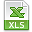 表一玉环市2020年一般公共预算收入决算情况表单位：万元项   目2020年2020年2020年完成调整后比上年预算数调整后预算数决算数预算%±%一、一般公共预算收入合计557200 557200 478468 85.9 -11.3 （一）税收收入446700 446700 400865 89.7 -7.6      增值税240200 240200 228697 95.2 -3.5     企业所得税50000 50000 49479 99.0 1.8     个人所得税     17700 17700 14653 82.8 -11.8     资源税1200 1200 1066 88.8 7.7     城市维护建设税32500 32500 31213 96.0 -0.4     房产税25500 25500 13979 54.8 -42.2     印花税5300 5300 5381 101.5 8.6     城镇土地使用税16500 16500 8007 48.5 -47.6     土地增值税17500 17500 10477 59.9 -33.9     车船税5000 5000 4934 98.7 7.1     耕地占用税11000 11000 589 5.4 -94.9     契税23500 23500 31760 135.1 43.0     环境保护税800 800 617 77.1 -9.0     其他税收收入13 -50.0 （二）非税收入110500 110500 77603 70.2 -26.4       专项收入55000 55000 65483 119.1 67.7       其中：  教育费附加收入13800 13800 13393 97.1 -1.0                   地方教育附加收入9200 9200 8948 97.3 -0.8                   残疾人就业保障金收入2800 2800 1912 68.3 -28.7                   教育资金收入16500 16500 23890 144.8 216.6                  农田水利建设资金收入12500 12500 16968 135.7 182.3                  森林植被恢复费200 200 352 176.0 37.0                  水利建设专项收入20 150.0        行政事业性收费收入4500 4500 3517 78.2 -1.8        罚没收入50000 50000 5778 11.6 -90.6     国有资本经营收入-4000 -4000 -4000 100.0        国有资源（资产）有偿使用收入5000 5000 6825 136.5 24.7 二、转移性收入210163 340247 375453 110.3 -13.5 （一）税收返还收入-24003 -24003 -24003 100.0    其中:上划“增值税”净返还21981 21981 21981 100.0            上划“企业所得税、个人所得税”基数返还9368 9368 9368 100.0            成品油水费改革基数返还761 761 761 100.0            消费税基数返还221 221 221 100.0            营改增基数返还-56334 -56334 -56334 100.0 （二）转移支付收入95797 95797 131008 136.8 -7.8         专项转移支付收入22180 22180 33808 152.4 -22.4         一般性转移支付收入73617 73617 97200 132.0 -1.4 （三）调入资金101693 206829 191824 92.7 -8.3    其中：从政府性基金预算调入53100 158185 171185 108.2 0.7              从国有资本经营预算调入274 325 339 104.3 -81.9              从其他资金调入48319 48319 20300 42.0 5.7 （四）债务转贷收入30000 55000 70000 127.3 -5.4   其中:地方政府一般债务转贷收入30000 55000 70000 127.3 -5.4 （五）使用结转结余资金6675 6624 6624 100.0 -79.7 收入总计767363 897447 853921 95.2 -12.3 表二玉环市2020年一般公共预算支出决算情况表单位：万元支出科目2020年2020年2020年完成调整后比上年预算数调整后预算数决算数预算%±%一、一般公共预算支出659268 731268 685049 93.7 -14.6 (一)一般公共服务支出111186 125588 101811 81.1 -7.3 人大事务1196 1577 1508 95.6 -3.0 行政运行820 1193 1179 98.8 1.6 一般行政管理事务97 89 59 66.3 -45.4 人大会议130 146 130 89.0 4.8 代表工作60 60 37 61.7 -27.5 事业运行89 89 103 115.7 -4.6 政协事务1126 1484 1433 96.5 -2.0 行政运行750 1101 1070 97.1 -2.0 一般行政管理事务201 195 167 85.8 11.3 政协会议80 80 87 108.8 16.0 委员视察8 8 9 112.5 -75.7 事业运行87 100 100 100.0 -6.5 政府办公厅（室）及相关机构事务62080 68061 54074 79.4 -6.1 行政运行14019 16326 15802 96.8 -9.4 一般行政管理事务36204 38029 24619 64.7 -4.2 信访事务532 617 583 94.4 -5.4 事业运行10611 12385 12290 99.2 -8.7 其他政府办公厅（室）及相关机构事务支出715 704 780 110.8 105.8 发展与改革事务2426 3402 2386 70.1 -8.5 行政运行621 742 725 97.7 -22.8 一般行政管理事务391 1126 254 22.6 -72.1 物价管理17 17 16 94.1 23.1 事业运行961 1082 1032 95.4 39.1 其他发展与改革事务支出435 435 359 82.5 11866.7 统计信息事务944 1072 1254 117.0 16.4 行政运行496 581 571 98.4 -1.7 专项统计业务72 72 72 100.0 -7.7 专项普查活动150 150 351 234.0 183.1 统计抽样调查37 37 37 100.0 -7.5 事业运行158 206 197 95.8 -12.4 其他统计信息事务支出31 27 26 98.1 -10.3 财政事务5699 5895 5220 88.5 -19.6 行政运行1844 1978 1936 97.9 -14.1 一般行政管理事务3396 3396 2776 81.7 -24.4 机关服务268 330 326 98.8 -9.4 事业运行191 191 182 95.3 1.1 税收事务6850 6850 4952 72.3 -34.9 一般行政管理事务6300 6300 4700 74.6 -38.2 其他税收事务支出550 550 252 45.8 审计事务900 1040 961 92.4 -38.7 行政运行321 365 338 92.7 -13.6 一般行政管理事务33 32 21 66.5 -69.6 审计业务350 350 339 96.9 -60.0 信息化建设17 17 事业运行180 277 263 94.9 4.0 海关事务628 628 628 100.0 56.2 其他海关事务支出628 628 628 100.0 56.2 纪检监察事务3392 3807 3439 90.3 36.1 行政运行2076 2489 2359 94.8 35.7 一般行政管理事务1157 1152 920 79.9 52.1 事业运行159 166 160 96.4 -12.1 商贸事务2894 2986 890 29.8 -22.5 行政运行443 492 479 97.3 -23.4 一般行政管理事务10 对外贸易管理2085 2085 20 1.0 -78.9 国内贸易管理67 44 39 88.6 -57.1 事业运行298 364 341 93.7 4.9 其他商贸事务支出1 1 1 100.0 -92.3 港澳台事务352 384 368 95.8 -18.8 行政运行105 115 110 95.7 -29.5 台湾事务51 49 43 87.8 -23.2 事业运行161 179 175 97.8 -11.2 其他港澳台事务支出36 41 40 97.6 -9.1 档案事务1864 1878 527 28.1 -75.7 行政运行205 218 196 89.8 -4.4 一般行政管理事务232 231 272 118.0 -84.4 档案馆1392 1392 23 1.7 -85.2 其他档案事务支出35 37 36 96.5 -42.9 民主党派及工商联事务255 284 293 103.2 4.3 行政运行130 161 153 95.0 -5.6 一般行政管理事务90 85 103 121.5 14.4 事业运行35 38 37 96.4 27.6 群众团体事务703 823 804 97.7 1.9 行政运行475 598 584 97.7 3.7 一般行政管理事务102 98 98 100.4 21.0 其他群众团体事务支出127 127 122 95.8 -15.9 党委办公厅(室)及相关机构事务1404 1584 1330 84.0 5.5 行政运行769 974 945 97.0 -1.6 一般行政管理事务555 522 299 57.3 30.6 事业运行77 84 82 97.6 20.6 其他党委办公厅(室)及相关机构事务支出4 4 4 96.6 组织事务6207 6475 5239 80.9 -8.2 行政运行831 1100 1070 97.3 40.4 一般行政管理事务5026 5013 3929 78.4 -15.1 事业运行50 62 63 101.6 18.9 其他组织事务支出300 300 177 59.0 -33.0 宣传事务1680 1788 1229 68.7 -13.9 行政运行461 533 513 96.2 1.8 一般行政管理事务50 -93.2 事业运行179 228 224 98.2 18.5 其他宣传事务支出1040 1026 442 43.1 统战事务998 1092 868 79.5 -5.0 行政运行311 384 369 96.0 16.0 一般行政管理事务375 375 183 48.8 8.9 宗教事务174 179 168 93.8 -54.3 华侨事务33 33 28 84.8 事业运行105 120 120 99.7 100.0 其他共产党事务支出（款）2399 2498 1425 57.1 -58.6 行政运行282 335 325 96.9 -55.0 一般行政管理事务1781 1788 738 41.3 -68.1 事业运行325 373 362 97.1 -6.7 其他共产党事务支出（项）10 1 市场监督管理事务7188 11979 12983 108.4 39.0 行政运行4280 4934 4777 96.8 -10.5 一般行政管理事务176 156 159 101.9 -90.5 机关服务24 24 100.0 -88.4 市场主体管理76 76 13 17.1 -96.5 市场秩序执法2 2 2 125.0 -97.4 信息化建设27 27 25 92.6 38.9 质量基础90 90 27 30.0 药品事务4 4 4 111.1 质量安全监管87 87 42 48.3 食品安全监管229 229 200 87.3 -53.3 事业运行397 438 431 98.3 其他市场监督管理事务1821 5912 7279 123.1 500.1 （二）国防支出387 873 224.5 国防动员299 785 191.8 人民防空200 200 预备役部队45 45 28.6 边海防54 540 900.0 其他国防动员支出（款）88 88 其他国防动员支出（项）88 88 （三）公共安全支出50732 52843 45862 86.8 -19.4 武装警察部队（款）100 100 84 84.0 -16.0 武装警察部队（项）100 100 84 84.0 -16.0 公安39424 40790 35317 86.6 -20.6 行政运行26025 27835 27375 98.3 1.1 一般行政管理事务6826 6301 5068 80.4 -32.8 事业运行551 632 618 97.8 2.7 信息化建设6022 6022 其他公安支出2256 -75.5 检察2591 2771 2471 89.2 -10.3 行政运行1906 2076 1945 93.7 -12.4 一般行政管理事务394 381 255 66.9 19.7 “两房”建设200 200 160 80.0 -23.4 事业运行89 112 109 97.3 -1.8 其他检察支出2 2 2 100.0 0.0 法院4551 4840 4479 92.5 -6.9 行政运行3537 3788 3615 95.4 -10.0 一般行政管理事务34 案件审判820 820 602 73.5 8.3 事业运行193 230 226 98.1 -2.6 其他法院支出2 2 2 96.6 0.0 司法2085 2310 2127 92.1 -0.7 行政运行1303 1476 1372 93.0 -0.2 基层司法业务364 364 293 80.6 47.2 普法宣传81 81 75 92.6 -24.2 律师公证管理75 75 63 84.0 -8.7 法律援助125 125 140 112.0 9.4 事业运行138 190 184 96.8 84.0 其他公共安全支出（款）1980 2032 1384 68.1 -47.2 其他公共安全支出（项）1980 2032 1384 68.1 -47.2 （四）教育支出114544 130643 133429 102.1 2.3 教育管理事务2741 2844 2741 96.4 -46.1 行政运行389 417 393 94.2 -7.7 其他教育管理事务支出2352 2427 2348 96.7 -27.5 普通教育94371 108783 104752 96.3 0.5 学前教育4523 5222 6602 126.4 5.6 小学教育32898 41839 43968 105.1 -2.4 初中教育23593 27307 31041 113.7 -0.1 高中教育11528 13370 14929 111.7 -1.2 高等教育37 -96.3 其他普通教育支出21829 21045 8175 38.8 43.6 职业教育6687 7996 8374 104.7 -1.0 中等职业教育6070 7174 7960 111.0 1.9 技校教育524 728 310 42.6 -51.1 其他职业教育支出94 94 104 110.6 940.0 广播电视教育462 539 606 112.4 -8.0 广播电视学校462 539 606 112.4 -8.0 特殊教育661 735 793 107.9 4.8 特殊学校教育661 735 793 107.9 4.8 进修及培训2176 2300 1749 76.0 -22.8 教师进修446 503 553 109.9 -7.1 干部教育769 788 720 91.4 -31.8 培训支出885 903 384 42.5 -23.2 其他进修及培训76 106 92 86.8 -20.0 教育费附加安排的支出6932 6932 6817 98.3 -17.1 其他教育费附加安排的支出6932 6932 6817 98.3 -17.1 其他教育支出（款）513 513 7597 1479.7 837.9 其他教育支出（项）513 513 7597 1479.7 837.9 （五）科学技术支出13436 14075 32634 231.9 -3.9 科学技术管理事务1277 1411 1235 87.5 -67.2 行政运行420 529 495 93.6 -9.2 一般行政管理事务424 407 322 79.1 -5.0 机关服务22 22 22 100.0 -78.8 其他科学技术管理事务支出412 454 396 87.3 -85.7 技术研究与开发6927 7427 8785 118.3 -69.7 其他技术研究与开发支出6927 7427 8785 118.3 -69.4 社会科学27 26 15 57.7 -44.4 社会科学研究27 26 15 57.7 -44.4 科学技术普及176 182 228 125.6 20.0 机构运行31 37 37 100.0 -14.0 科普活动143 143 141 98.6 -2.8 其他科学技术普及支出2 2 50 3125.0 2400.0 其他科学技术支出（款）5030 5030 22371 444.8 2208.7 其他科学技术支出（项）5030 5030 22371 444.8 2208.7 （六）文化旅游体育与传媒支出13662 13897 16119 116.0 28.7 文化和旅游7318 7555 7312 96.8 16.9 行政运行632 697 687 98.6 -17.3 一般行政管理事务342 297 291 98.1 -26.1 机关服务28 37 22 59.5 -90.1 图书馆2574 2620 2550 97.3 53.4 艺术表演团体363 369 364 98.6 -20.9 群众文化1472 1517 1441 95.0 4.7 文化创作与保护68 68 56 82.4 -61.1 文化和旅游市场管理352 386 362 93.8 -20.4 旅游宣传207 207 237 114.5 24.7 其他文化和旅游支出1281 1358 1302 95.9 150.4 文物2308 2312 1620 70.1 219.5 机关服务12 10 10 97.1 -81.5 博物馆2296 2302 1610 69.9 302.5 体育1263 1277 1111 87.0 -33.4 行政运行255 294 267 90.8 -14.1 一般行政管理事务51 51 50 98.0 -9.1 体育竞赛28 28 19 67.9 体育训练380 383 373 97.4 -14.8 体育场馆166 168 163 97.0 -11.4 群众体育306 276 166 60.1 -67.5 其他体育支出77 77 73 94.8 -56.8 广播电视2242 2222 2219 99.8 -21.7 监测监管1 1 1 71.4 其他广播电视支出2241 2221 2218 99.9 -21.8 其他文化体育与传媒支出（款）530 530 3857 727.2 204.9 文化产业发展专项支出265 265 265 99.8 23.8 其他文化体育与传媒支出（项）265 265 3592 1355.5 241.8 （七）社会保障和就业支出75138 76335 81064 106.2 17.5 人力资源和社会保障管理事务4375 4717 5708 121.0 -5.8 行政运行540 637 611 96.0 7.2 综合业务管理135 135 167 124.1 -40.8 劳动保障监察452 475 449 94.5 -20.5 就业管理事务241 264 258 97.7 -16.8 社会保险业务管理事务37 25 67.6 信息化建设59 59 55 93.2 -74.2 社会保险经办机构1094 1092 1042 95.4 -31.6 公共就业服务和职业技能鉴定机构209 219 203 92.7 -52.3 劳动人事争议调解仲裁15 15 15 100.0 -67.4 其他人力资源和社会保障管理事务支出1631 1785 2883 161.5 38.7 民政管理事务3333 3438 3296 95.9 65.3 行政运行339 399 397 99.6 -12.6 一般行政管理事务20 20 41 209.2 41.4 社会组织管理209 221 226 102.3 103.6 行政区划和地名管理64 58 45 77.6 -18.2 基层政权建设和社区治理2077 2077 1822 87.7 18120.0 其他民政管理事务支出625 664 765 115.2 -30.6 行政事业单位养老支出25797 26614 26453 99.4 7.7 行政单位离退休603 746 697 93.5 事业单位离退休72 78 78 99.8 机关事业单位基本养老保险缴费支出6484 6961 6906 99.2 -9.1 机关事业单位职业年金缴费支出3194 3384 3326 98.3 -0.8 对机关事业单位基本养老保险基金的补助15400 15400 15400 100.0 25.4 其他行政事业单位养老支出45 46 46 100.9 39.4 就业补助454 454 674 148.5 50.1 其他就业补助支出454 454 674 148.5 132.4 抚恤2771 2786 2876 103.2 -10.0 死亡抚恤155 155 145 93.5 伤残抚恤420 420 460 109.5 在乡复员、退伍军人生活补助950 950 916 96.4 68.7 优抚事业单位支出25 25 18 72.0 0.0 义务兵优待1003 1003 1067 106.4 -19.5 其他优抚支出218 233 270 115.7 -79.4 退役安置1919 1919 1587 82.7 128.0 退役士兵安置650 650 622 95.8 14.5 军队移交政府的离退休人员安置63 63 69 110.2 3.0 军队移交政府离退休干部管理机构17 17 3 17.6 -40.0 退役士兵管理教育49 49 55 112.2 -1.8 军队转业干部安置72 72 71 98.6 其他退役安置支出1069 1069 767 71.7 2968.0 社会福利3458 3460 2893 83.6 15.0 儿童福利705 705 767 108.8 -33.5 老年福利200 200 89 44.5 -53.2 殡葬666 662 645 97.4 26.7 社会福利事业单位1137 1143 1085 94.9 63.9 养老服务750 750 307 40.9 残疾人事业5593 5561 4992 89.8 -7.1 行政运行166 185 181 97.8 -21.3 残疾人康复99 99 94 94.9 -58.0 残疾人就业和扶贫596 596 530 88.9 -21.4 残疾人体育20 20 7 35.0 -61.1 残疾人生活和护理补贴2330 2330 2397 102.9 1.0 其他残疾人事业支出2382 2331 1783 76.5 6.3 红十字事业74 79 77 97.5 -15.4 行政运行50 57 56 98.2 -1.8 其他红十字事业支出24 22 21 95.5 -22.2 最低生活保障4400 4400 4907 111.5 18.9 城市最低生活保障金支出4400 4400 4907 111.5 18.9 临时救助296 296 296 100.0 -6.0 临时救助支出176 176 176 100.0 0.0 流浪乞讨人员救助支出120 120 120 100.0 -13.7 特困人员救助供养250 250 178 71.1 -16.8 城市特困人员救助供养支出250 250 178 71.1 -16.8 其他生活救助439 439 360 81.9 41.7 其他城市生活救助150 150 143 95.3 -34.4 其他农村生活救助289 289 217 75.0 502.8 财政对基本养老保险基金的补助13507 13507 13391 99.1 19.8 财政对城乡居民基本养老保险基金的补助11305 11305 11305 100.0 1.2 财政对其他基本养老保险基金的补助2201 2201 2086 94.8 财政对其他社会保险基金的补助5126 84.2 财政对工伤保险基金的补助5126 412.6 退役军人管理事务830 664 601 90.6 143.3 行政运行87 110 106 96.4 116.3 一般行政管理事务253 7 7 106.1 -84.4 拥军优属200 200 174 87.0 286.7 事业运行102 158 148 93.7 202.0 其他退役军人事务管理支出189 189 166 87.8 181.4 其他社会保障和就业支出（款）7641 7751 7649 98.7 55.7 其他社会保障和就业支出（项）7641 7751 7649 98.7 55.7 （八）卫生健康支出57196 57875 58305 100.7 -1.2 卫生健康管理事务2095 2066 2436 117.9 16.6 行政运行543 688 673 97.8 2.6 一般行政管理事务12 其他卫生健康管理事务1552 1378 1751 127.1 22.1 公立医院2538 2538 2515 99.1 -40.5 综合医院2538 2538 2515 99.1 47.2 基层医疗卫生机构7766 7772 5794 74.5 -40.4 乡镇卫生院7766 7772 5528 71.1 -43.1 其他基层医疗卫生机构支出266 公共卫生6239 6564 11781 179.5 47.7 疾病预防控制机构786 911 1086 119.2 0.1 卫生监督机构770 860 838 97.4 -12.9 妇幼保健机构826 936 920 98.3 -14.0 基本公共卫生服务3106 3106 4604 148.2 74.5 重大公共卫生专项687 687 4272 621.8 240.4 突发公共卫生事件应急处理10 10 10 100.0 66.7 其他公共卫生支出54 54 51 94.4 -85.9 中医药6 6 6 93.8 -94.0 中医(民族医)药专项6 6 6 93.8 计划生育事务995 995 1091 109.6 -4.4 其他计划生育事务支出995 995 1091 109.6 1.8 行政事业单位医疗6950 7241 6985 96.5 7.7 行政单位医疗3394 3516 3418 97.2 3.3 事业单位医疗2044 2153 2021 93.9 7.1 公务员医疗补助1497 1557 1539 98.8 19.2 其他行政事业单位医疗支出16 16 7 43.8 财政对基本医疗保险基金的补助27403 27403 24468 89.3 -1.6 财政对城乡居民基本医疗保险基金的补助26307 26307 23741 90.2 -4.5 财政对其他基本医疗保险基金的补助1096 1096 727 66.3 医疗救助1137 1137 1177 103.5 11.0 城乡医疗救助1107 1107 1147 103.6 15.3 疾病应急救助30 30 30 100.0 -53.8 优抚对象医疗85 85 78 91.8 11.4 优抚对象医疗补助85 85 78 91.8 11.4 医疗保障管理事务779 820 812 99.0 25.1 行政运行409 451 439 97.4 35.5 信息化建设214 214 198 92.7 75.2 医疗保障政策管理9 9 8 93.0 医疗保障经办事务102 102 101 99.4 573.3 事业运行36 41 41 100.0 -53.9 其他医疗保障管理事务支出11 5 25 500.0 -58.3 老龄卫生健康事务（款）202 202 196 97.0 -43.4 老龄卫生健康事务（项）202 202 196 97.0 -43.4 其他卫生健康支出（款）1000 1044 966 92.5 245.0 其他卫生健康支出（项）1000 1044 966 92.5 245.0 （九）节能环保支出7720 7993 8060 100.8 -32.3 环境保护管理事务1085 1126 450 40.0 -14.8 行政运行312 362 337 93.2 -6.1 一般行政管理事务9 10 生态环境保护宣传16 16 16 100.0 其他环境保护管理事务支出748 748 87 11.6 -48.5 环境监测与监察3283 3515 2801 79.7 -5.9 其他环境监测与监察支出3283 3515 2801 79.7 -5.9 污染防治2387 2387 1477 61.9 -70.0 大气1536 1536 768 50.0 -76.7 水体676 其他污染防治支出851 851 33 3.9 -98.0 自然生态保护120 120 120 100.0 -30.6 农村环境保护120 120 120 100.0 -30.6 污染减排101 101 141 139.6 -93.2 其他污染减排支出101 101 141 139.6 其他节能环保支出（款）745 745 3071 412.2 148.3 其他节能环保支出（项）745 745 3071 412.2 148.3 （十）城乡社区支出45544 64238 52358 81.5 -73.5 城乡社区管理事务8227 26776 8677 32.4 -86.4 行政运行2831 3206 3132 97.7 268.9 一般行政管理事务403 401 598 149.1 5.8 城管执法1414 1455 1333 91.6 -68.2 其他城乡社区管理事务支出3579 21714 3614 16.6 -93.8 城乡社区规划与管理（款）356 381 365 95.8 -74.9 城乡社区规划与管理（项）356 381 365 95.8 -74.9 城乡社区公共设施16074 16091 35793 222.4 -66.5 小城镇基础设施建设1805 其他城乡社区公共设施支出16074 16091 33988 211.2 -68.2 城乡社区环境卫生（款）13550 13569 1891 13.9 -85.6 城乡社区环境卫生（项）13550 13569 1891 13.9 -85.6 建设市场管理与监督（款）590 659 649 98.5 -16.9 建设市场管理与监督（项）590 659 649 98.5 -16.9 其他城乡社区支出（款）6747 6762 4983 73.7 -58.0 其他城乡社区支出（项）6747 6762 4983 73.7 -58.0 （十一）农林水支出55585 56323 51810 92.0 12.7 农业农村32693 33428 31623 94.6 4.4 行政运行2841 3248 3104 95.6 -11.0 一般行政管理事务211 571 214 37.5 -37.2 事业运行2034 2034 2308 113.5 3.9 科技转化与推广服务51 51 22 43.5 -80.0 病虫害控制331 331 115 34.7 -89.7 农产品质量安全48 48 17 35.4 -55.3 执法监管2 2 1 50.0 -88.9 行业业务管理1970 1970 1915 97.2 386.0 防灾救灾404 稳定农民收入补贴276 276 141 51.1 370.0 农业生产发展56 56 49 87.5 -94.6 农村社会事业3632 3632 1945 53.6 农业资源保护修复与利用41 成品油价格改革对渔业的补贴13598 13598 6885 51 -49.8 对高校毕业生到基层任职补助9 9 11 122 -59.3 其他农业农村支出7636 7604 14451 190 133.3 林业和草原3647 3647 1918 52.6 37.5 森林资源培育1288 1288 581 45.1 30.6 森林资源管理40 40 3 7.6 -97.6 森林生态效益补偿304 304 379 124.7 312.0 湿地保护2 2 林业草原防灾减灾1070 1070 568 53.1 2.2 其他林业和草原支出944 944 387 41.0 209.6 水利13137 13140 9909 75.4 49.6 一般行政管理事务104 104 93 89.1 水利行业业务管理8 8 7 83.3 -99.1 水利工程建设6920 6920 5648 81.6 176.7 水利工程运行与维护1015 1015 585 57.6 33.0 水利前期工作150 150 134 89.3 34.0 水土保持20 20 10 50.0 水资源节约管理与保护238 241 151 62.7 -32.9 防汛199 199 8 4.0 -95.2 大中型水库移民后期扶持专项支出4 4 4 100.0 -73.3 水利安全监督40 40 2 5.0 -86.7 信息管理131 131 49 37.4 -63.2 水利建设征地及移民支出141 141 151 107.1 其他水利支出4166 4166 3067 73.6 34.3 扶贫105 社会发展105 农村综合改革5574 5574 7623 136.8 35.1 对村级一事一议的补助3931 3931 3993 101.6 40.4 其他农村综合改革支出1643 1643 3630 220.9 30.3 普惠金融发展支出300 300 299 99.7 -44.1 创业担保贷款贴息300 300 299 99.7 其他农林水支出（款）234 234 333 142.3 -46.8 其他农林水支出（项）234 234 333 142.3 -46.8 （十二）交通运输支出50110 60524 46471 76.8 217.1 公路水路运输43804 54218 40807 75.3 303.3 行政运行307 394 373 94.8 -12.6 一般行政管理事务603 595 248 41.7 129.6 公路建设8000 15000 15000 100.0 公路养护888 888 658 74.1 -2.7 公路运输管理7232 7232 3597 49.7 其他公路水路运输支出26775 30110 20931 69.5 135.0 民用航空运输3000 3000 3000 100.0 其他民用航空运输支出3000 3000 3000 100.0 成品油价格改革对交通运输的补贴2920 2920 2639 90.4 对城市公交的补贴408 对农村道路客运的补贴1737 1737 1320 76.0 对出租车的补贴1183 1183 911 77.0 车辆购置税支出385 385 25 6.5 -99.4 车辆购置税用于公路等基础设施建设支出385 385 25 6.5 -99.4 （十三）资源勘探信息等支出2565 7856 5809 73.9 -35.1 制造业1142 1237 1892 153.0 1.1 行政运行472 557 534 95.9 -13.3 一般行政管理事务153 153 83 54.2 -34.6 其他制造业支出517 527 1275 241.9 12.9 工业和信息产业监管427 439 2746 626.1 571.4 工业和信息产业支持312 324 2633 813.7 886.1 其他工业和信息产业监管支出115 115 113 98.3 -20.4 支持中小企业发展和管理支出997 6181 1071 17.3 -67.7 中小企业发展专项367 367 237 64.6 -53.6 其他支持中小企业发展和管理支出630 5814 834 14.3 -70.3 其他资源勘探工业信息等支出（款）100 -97.0 技术改造支出100 -97.0 （十四）商业服务业等支出4159 4804 4460 92.8 135.2 商业流通事务2329 2974 1793 60.3 211.3 行政运行307 352 332 94.3 -12.6 一般行政管理事务1126 1126 448 39.8 853.2 事业运行54 54 50 92.4 -32.4 其他商业流通事务支出842 1442 963 66.8 1184.0 涉外发展服务支出710 710 1547 217.9 112.2 其他涉外发展服务支出710 710 1547 217.9 112.2 其他商业服务业等支出（款）1120 1120 1120 100.0 89.5 其他商业服务业等支出（项）1120 1120 1120 100.0 89.5 （十五）金融支出357 541 461 85.2 87.4 金融部门行政支出156 156 156 100.0 300.0 金融部门其他行政支出156 156 156 100.0 金融部门监管支出35 35 35 100.0 金融部门其他监管支出35 35 35 100.0 其他金融支出（款）166 350 270 77.1 30.4 其他金融支出（项）166 350 171 48.9 -17.4 重点企业贷款贴息99 （十六）援助其他地区支出4420 4420 2104 47.6 -49.5 其他支出4420 4420 2104 47.6 -49.5 （十七）自然资源海洋气象等支出9858 10319 8368 81.1 55.5 自然资源事务9438 9896 7389 74.7 51.1 行政运行1803 2080 1998 96.0 0.5 一般行政管理事务625 624 307 49.2 -20.7 自然资源利用与保护949 949 760 80.1 4.7 海域与海岛管理768 768 322 41.9 基础测绘与地理信息监管386 397 100 25.2 488.2 事业运行1013 1205 1187 98.5 14.1 其他自然资源事务支出3893 3872 2715 70.1 529.9 气象事务420 423 405 95.7 -4.0 气象事业机构24 27 28 103.7 -20.0 气象服务354 354 335 94.6 -3.2 其他气象事务支出42 42 42 100.0 2.4 其他自然资源海洋气象等支出（款）574 其他自然资源海洋气象等支出（项）574 （十八）住房保障支出11481 11698 11289 96.5 -8.6 保障性安居工程支出369 369 965 261.5 184.7 棚户区改造275 275 298 108.4 54.4 保障性住房租金补贴94 94 57 60.6 171.4 老旧小区改造117 其他保障性安居工程支出493 294.4 住房改革支出10779 10986 10012 91.1 -13.8 住房公积金8379 8586 10012 116.6 4.0 购房补贴2400 2400 0.0 城乡社区住宅333 343 312 91.0 -23.2 住房公积金管理333 343 312 91.0 -18.1 （十九）粮油物资储备支出192 192 1247 649.5 2087.7 粮油事务192 192 203 105.7 576.7 其他粮油事务支出192 192 203 105.7 576.7 物资事务121 其他物资事务支出121 重要商品储备923 3318.5 应急物资储备923 （二十）灾害防治及应急管理支出2842 2949 3910 132.6 -55.9 应急管理事务1510 1617 1556 96.2 57.6 行政运行423 517 502 97.2 18.4 一般行政管理事务177 172 161 93.6 5266.7 安全监管405 414 383 92.5 -30.1 应急管理457 457 382 83.6 事业运行36 45 51 113.3 其他应急管理支出12 12 77 641.7 自然灾害救灾及恢复重建支出1332 1332 2354 176.8 -69.0 自然灾害救灾补助1332 1332 2354 176.7 -68.9 （二十一）预备费8000 8000 （二十二）其他支出2355 2355 561 23.8 -53.1 年初预留800 800 其他支出1555 1555 561 36.1 -53.1 （二十三）债务付息支出17800 17800 17967 100.9 6.6 地方政府一般债券付息支出17800 17800 17967 100.9 6.6 （二十四）债务发行费用支出77 -6.1 地方政府一般债务发行费用支出77 -6.1 二、援助其他地区支出2565 三、债务还本支出15000 -38.8 四、转移性支出108095 166179 151307 91.1 3.2 （一）上解支出108095 108095 111999 103.6 -20.0 （二）安排预算稳定调节基金58084 14308 24.6 （三）结转下年25000 277.4 支出总计767363 897447 853921 95.2 -12.3 表三玉环市2020年一般公共预算收支平衡表单位：万元项目决 算 数项目决 算 数一般公共预算收入478,468一般公共预算支出685,049上级补助收入107,005补助下级支出0  返还性收入-24,003  返还性支出0    所得税基数返还收入9,368    所得税基数返还支出0    成品油税费改革税收返还收入761    成品油税费改革税收返还支出0    增值税税收返还收入21,981    增值税税收返还支出0    消费税税收返还收入221    消费税税收返还支出0    增值税“五五分享”税收返还收入-56,334    增值税“五五分享”税收返还支出0    其他返还性收入0    其他返还性支出0  一般性转移支付收入97,200  一般性转移支付支出0    体制补助收入462    体制补助支出0    均衡性转移支付收入3,985    均衡性转移支付支出0    县级基本财力保障机制奖补资金收入3,835    县级基本财力保障机制奖补资金支出0    结算补助收入25,486    结算补助支出0    资源枯竭型城市转移支付补助收入0    资源枯竭型城市转移支付补助支出0    企业事业单位划转补助收入0    企业事业单位划转补助支出0    产粮(油)大县奖励资金收入0    产粮(油)大县奖励资金支出0    重点生态功能区转移支付收入5,245    重点生态功能区转移支付支出0    固定数额补助收入19,285    固定数额补助支出0    革命老区转移支付收入0    革命老区转移支付支出0    民族地区转移支付收入0    民族地区转移支付支出0    边境地区转移支付收入1,453    边境地区转移支付支出0    贫困地区转移支付收入0    贫困地区转移支付支出0    一般公共服务共同财政事权转移支付收入  0    一般公共服务共同财政事权转移支付支出  0    外交共同财政事权转移支付收入  0    外交共同财政事权转移支付支出 0    国防共同财政事权转移支付收入  0    国防共同财政事权转移支付支出 0    公共安全共同财政事权转移支付收入  1,431    公共安全共同财政事权转移支付支出 0    教育共同财政事权转移支付收入  7,177    教育共同财政事权转移支付支出 0    科学技术共同财政事权转移支付收入  0    科学技术共同财政事权转移支付支出  0    文化旅游体育与传媒共同财政事权转移支付收入  281    文化旅游体育与传媒共同财政事权转移支付支出  0    社会保障和就业共同财政事权转移支付收入  7,859    社会保障和就业共同财政事权转移支付支出 0    医疗卫生共同财政事权转移支付收入  7,789    医疗卫生共同财政事权转移支付支出  0    节能环保共同财政事权转移支付收入  101    节能环保共同财政事权转移支付支出0    城乡社区共同财政事权转移支付收入  0    城乡社区共同财政事权转移支付支出0    农林水共同财政事权转移支付收入  4,771    农林水共同财政事权转移支付支出0    交通运输共同财政事权转移支付收入  434    交通运输共同财政事权转移支付支出 0    资源勘探信息等共同财政事权转移支付收入  0    资源勘探信息等共同财政事权转移支付支出 0    商业服务业等共同财政事权转移支付收入  0    商业服务业等共同财政事权转移支付支出0    金融共同财政事权转移支付收入  0    金融共同财政事权转移支付支出 0    自然资源海洋气象等共同财政事权转移支付收入  0    自然资源海洋气象等共同财政事权转移支付支出  0    住房保障共同财政事权转移支付收入  320    住房保障共同财政事权转移支付支出0    粮油物资储备共同财政事权转移支付收入  0    粮油物资储备共同财政事权转移支付支出0    灾害防治及应急管理共同财政事权转移支付收入  389    灾害防治及应急管理共同财政事权转移支付支出  0    其他共同财政事权转移支付收入  0    其他共同财政事权转移支付支出 0    其他一般性转移支付收入6,897    其他一般性转移支付支出0  专项转移支付收入33,808  专项转移支付支出0    一般公共服务812    一般公共服务0    外交0    外交0    国防142    国防0    公共安全0    公共安全0    教育387    教育0    科学技术1,529    科学技术0    文化旅游体育与传媒651    文化旅游体育与传媒0    社会保障和就业609    社会保障和就业0    卫生健康1,334    卫生健康0    节能环保2,635    节能环保0    城乡社区554    城乡社区0    农林水8,860    农林水0    交通运输7,864    交通运输0    资源勘探信息等4,492    资源勘探信息等0    商业服务业等979    商业服务业等0    金融99    金融0    自然资源海洋气象等1,505    自然资源海洋气象等0    住房保障816    住房保障0    粮油物资储备0    粮油物资储备0    灾害防治及应急管理54    灾害防治及应急管理0    其他收入486    其他支出0下级上解收入0上解上级支出111,999  体制上解收入0  体制上解支出65,785  专项上解收入0  专项上解支出46,214待偿债置换一般债券上年结余0上年结余6,624调入资金   191,824调出资金0  从政府性基金预算调入171,185  从国有资本经营预算调入339  从其他资金调入20,300债务收入0债务还本支出15,000  地方政府债务收入0  地方政府一般债务还本支出15,000    一般债务收入0    地方政府一般债券还本支出15,000      地方政府一般债券收入0    地方政府向外国政府借款还本支出0      地方政府向外国政府借款收入0    地方政府向国际组织借款还本支出0      地方政府向国际组织借款收入0    地方政府其他一般债务还本支出0      地方政府其他一般债务收入0债务转贷收入70,000债务转贷支出0  地方政府一般债务转贷收入70,000  地方政府一般债券转贷支出0    地方政府一般债券转贷收入70,000  地方政府向外国政府借款转贷支出0    地方政府向外国政府借款转贷收入0  地方政府向国际组织借款转贷支出0    地方政府向国际组织借款转贷收入0  地方政府其他一般债务转贷支出0    地方政府其他一般债务转贷收入0国债转贷收入0补充预算周转金0国债转贷资金上年结余0拨付国债转贷资金数0国债转贷转补助数0国债转贷资金结余0动用预算稳定调节基金0安排预算稳定调节基金14,308接受其他地区援助收入0援助其他地区支出2,565  接受其他省(自治区、直辖市、计划单列市)援助收入0  援助其他省(自治区、直辖市、计划单列市)支出2,565  接受省内其他地市(区)援助收入0  援助省内其他地市(区)支出0  接受市内其他县市(区)援助收入0  援助市内其他县市(区)支出0省补助计划单列市收入0计划单列市上解省支出0计划单列市上解省收入0省补助计划单列市支出0待偿债置换一般债券结余0年终结余25,000减:结转下年的支出25,000净结余0收  入  总  计853,921支  出  总  计853,921表四玉环市2020年政府性基金收入决算情况表单位：万元项    目2020年2020年2020年为调整后预算%比上年预算数调整后预算数决算数±%一、本级收入39531539531534245886.6 -31.0 （一）国有土地使用权出让收入33400033400032515697.4 16.2 （二）国有土地收益基金收入50005000（三）农业土地开发资金收入10001000（四）城市基础设施配套费收入7261726111748161.8 18.1 （五）污水处理费收入51005100353069.2 -16.1 （六）彩票公益金收入95495468071.3 -45.2 （七）其他政府性基金收入420004200013443.2 -99.3 二、转移性收入99517215603243765113.1 111.2 （一）政府性基金转移支付收入5842217022332100.7 2209.4 （二）地方政府专项债务转贷收入200096500111500115.5 123.0 （三）调入资金13000（四）结转资金969339693396933100.0 50.4 收入合计49483261091858622396.0 -4.1 表五玉环市2020年政府性基金支出决算情况表单位：万元项    目2020年2020年2020年完成调整后比上年预算数调整后决算数预算%±%预算数一、本级支出41652942761538619890.3 17.4 （一）文化旅游体育与传媒支出445125.0 0.0       旅游发展基金支出445125.0 0.0       其中：地方旅游开发项目补助445125.0 0.0 （二）社会保障和就业支出151545300.0 -73.7      大中型水库移民后期扶持基金支出151545300.0 309.1      其中：移民补助999100.0 -18.2            基础设施建设和经济发展6636600.0 （三）城乡社区支出309086234655266974113.8 4.7      国有土地使用权出让收入安排的支出296725191594228207119.1 9.0      其中：征地和拆迁补偿支出17921792219501224.9 -40.9            土地开发支出10801080388223594.6 -26.6            城市建设支出19005185051996511.7 -78.5            补助被征地农民支出400724007243804109.3 19.9            土地出让业务支出47974797380279.3 90.6            廉租住房支出19027190271571182.6 1685.3            其他国有土地使用权出让收入安排的支出399063977594153236.7 180.3      城市基础设施配套费安排的支出72617261494368.1 -18.2      其中：其他城市基础设施配套费安排的支出72617261494368.1 -17.6      污水处理费安排的支出51005100312461.3 -31.4      其中：污水处理设施建设和运营51005100312461.3 -31.4      棚户区改造专项债券收入安排的支出2850028500100.0 -18.6      其中：其他棚户区改造专项债券收入安排的支出2850028500100.0 -18.6     污水处理费对应专项债务收入安排的支出  22002200100.0     其中：污水处理设施建设和运营  22002200100.0 （四）其他支出974241612248922855.3 33.8      其他政府性基金及对应专项债务收入安排的支出959051597058788955.0 33.3      其中：其他政府性基金安排的支出93905939052208923.5 -66.5     其他地方自行试点项目收益专项债券收入安排的支出  6380065800103.1     其他政府性基金债务收入安排的支出200020000.0     彩票公益金安排的支出15191519133988.2 72.8      其中：用于社会福利的彩票公益金支出11861186107991.0 158.8            用于体育事业的彩票公益金支出2812818831.3 -74.2            用于教育事业的彩票公益金支出105           用于残疾人事业的彩票公益金支出494959120.4 353.8            用于城乡医疗救助的彩票公益金支出338266.7 100.0 （五）债务付息支出1000010000822982.3 16.7     地方政府专项债务付息支出1000010000822982.3 16.7     其中：国有土地使用权出让债务付息支出100008642687179.5 -2.6            棚户区改造专项债券付息支出11411141100.0            其他地方自行试点项目收益专项债券付息支出217217100.0 （六）债务发行费用支出131131100.0 138.2     地方政府专项债务发行费用支出131131100.0 138.2     其中：国有土地使用权出让金债务发行费用支出1717100.0 0.0           污水处理费债务发行费用支出22100.0           棚户区改造专项债券发行费用支出4242100.0 10.5           其他地方自行试点项目收益专项债券发行费用支出7070100.0 （七）抗疫特别国债安排的支出2158621586100.0   基础设施建设1199011990100.0     其中：公共卫生体系建设61906190100.0           产业链改造升级55005500100.0           其他基础设施建设300300100.0   抗疫相关支出95969596100.0     其中：其他抗疫相关支出95969596100.0 二、债务还本支出15000-3.2     地方政府专项债务还本支出15000-3.2     其中：国有土地使用权出让金债务还本支出15000三、转移性支出78303183303185025100.9 -30.7 （一）上解支出0.3744 （二）调出资金53185158185171185108.2 0.7 （三）结转下年25118251181384055.1 -85.7 支出合计49483261091858622396.0 -4.1 表六玉环市2020年政府性基金转移性收支平衡表单位：万元项目决算数项目决算数政府性基金预算收入342,458政府性基金预算支出386,198政府性基金预算上级补助收入22,332政府性基金预算补助下级支出0政府性基金预算下级上解收入0政府性基金预算上解上级支出0.3744待偿债置换专项债券上年结余0政府性基金预算上年结余96,933政府性基金预算调入资金13,000政府性基金预算调出资金171,185    一般公共预算调入0    其他调入资金13,000债务收入0债务还本支出15,000    地方政府债务收入0    地方政府专项债务还本支出15,000    专项债务收入0债务转贷收入111,500债务转贷支出0    地方政府专项债务转贷收入111,500政府性基金预算省补助计划单列市收入0政府性基金预算计划单列市上解省支出0政府性基金预算计划单列市上解省收入0政府性基金预算省补助计划单列市支出0待偿债置换专项债券结余0政府性基金预算年终结余13,840收　　入　　总　　计　586,223支　　出　　总　　计　586,223政府性基金上级补助收入22,332政府性基金补助下级支出0  其中：中央、省补助收入22,332  其中：省补助市县支出0        其中：政府性基金转移支付收入746        其中：政府性基金转移支付支出0             抗疫特别国债转移支付收入21,586             抗疫特别国债转移支付支出0       市补助县收入0        市补助县支出0政府性基金下级上解收入0政府性基金上解上级支出0.3744  其中：专项上解省收入0  其中：专项上解中央、省支出0.3744        县上解市收入0        县上解市支出0表七玉环市2020年国有资本经营收入决算情况表单位：万元项     目2020年2020年为预算％比上年预算数决算数±%一、本年收入591600101.5 -87.3（一）利润收入528537101.7 14.7    电力企业利润收入    钢铁企业利润收入    运输企业利润收入    机械企业利润收入    建筑施工企业利润收入    房地产企业利润收入    机关社团所属企业利润收入    其他国有资本经营预算企业利润收入528537101.7 14.7（二）股利、股息收入    国有控股公司股利、股息收入    国有参股公司股利、股息收入    其他国有资本经营预算企业股利、股息收入（三）产权转让收入    国有股权、股份转让收入    国有独资企业产权转让收入    其他国有资本经营预算企业产权转让收入（四）清算收入    国有独资企业清算收入    其他国有资本经营预算企业清算收入（五）其他国有资本经营预算收入6363100.0 -97.8    其他国有资本经营预算收入6363100.0 -97.8二、转移性收入56  上级补助收入5    结转结余资金51收入合计591656111.0 -86.1表八玉环市2020年国有资本经营支出决算情况表单位：万元项     目2020年2020年完成年度比上年预算数决算数预算%±%一、本年支出317317100.0 -88.7（一）解决历史遗留问题及改革成本支出   国有企业办职教幼教补助支出      国有企业退休人员社会化管理补助支出      国有企业改革成本支出      其他解决历史遗留问题及改革成本支出（二）国有企业资本金注入282282100.0 -89.2   国有经济结构调整支出   公益性设施投资支出   其他国有企业资本金注入282282100.0 -89.2（三）国有企业政策性补贴   国有企业政策性补贴（四）其他国有资本经营预算支出3535100.0 -81.6      其他国有资本经营预算支出3535100.0 -81.6二、转移性支出274339123.7 -82.3    （一）调出资金274339123.7 -82.3    （二）结转下年支出支出合计591656111.0 -86.1表九玉环市2020年国有资本经营转移性收支平衡表单位：万元项目决算数项目决算数国有资本经营预算收入600国有资本经营预算支出317国有资本经营预算上级补助收入5国有资本经营预算补助下级支出0国有资本经营预算下级上解收入0国有资本经营预算上解上级支出0国有资本经营预算上年结余51国有资本经营预算调出资金339国有资本经营预算省补助计划单列市收入0国有资本经营预算省补助计划单列市支出0国有资本经营预算计划单列市上解省收入0国有资本经营预算计划单列市上解省支出0国有资本经营预算年终结余0收  入  总  计656支  出  总  计656表十玉环市2020年社会保险基金收入决算情况表单元：万元项  目2020年2020年完成预算%比上年预算数决算数±%全市社会保险基金收入合计39806634853587.6 6.9     其中：保险费收入29936722948076.7 -5.2           财政补贴收入6006861821102.9 5.2           转移收入21303388159.1 73.7           其他收入364873466995.0 49.4          上级补助收入19177一、企业职工基本养老保险基金收入20295713383365.9 -3.4     其中：保险费收入1694868584550.7 -30.2           财政补贴收入20002384119.2 357.6           转移收入19433011155.0 77.6           其他收入295282553786.5 91.3          上级补助收入17056二、城乡居民基本养老保险基金收入1186139982337.1 167.2     其中：保险费收入470285556075.5 4266.2           财政补贴收入113051126799.7 -20.3           转移收入          其他收入86160186.0 0.0 三、机关事业单位基本养老保险基金收入449824404797.9 -0.7     其中：保险费收入2660128320106.5 -5.1           财政补贴收入182001540084.6 7.8           转移收入140277197.9 60.1           其他收入4150122.0 6.4 四、职工基本医疗保险(含生育保险）基金收入6874371455103.9 14.7     其中：保险费收入646516274297.0 12.9           财政补贴收入          转移收入4782174.5 64.0           其他收入40458631213.4 29.8 五、城乡居民基本医疗保险基金收入4301743347100.8 12.7     其中：保险费收入1538415524100.9 9.7           财政补贴收入2756327644100.3 14.0           其他收入70179255.7 159.4 六、工伤保险基金收入194261055654.3 -45.5     其中：保险费收入17255441825.6 -67.9           财政补贴收入10005126512.6 -8.5           其他收入1171141.2 -36.4          上级补助收入998七、失业保险基金收入7080531475.1 -34.5     其中：保险费收入5520407673.8 -21.6           财政补贴收入          转移收入1417121.4 41.7           其他收入1546986.3 -96.6          上级补助收入1123表十一玉环市2020年社会保险基金支出决算情况表单位：万元项  目2020年2020年为预算比上年预算数决算数%±%全市社会保险基金支出合计394989453652114.9 22.1 　　其中：社会保险待遇支出38187336020794.3 3.9           其他支出231213833598.3 -10.2           大病保险支出1923163785.1 14.2      转移支出45205577123.4 47.3          上解上级支出4361723981660.1 1612.8 一、企业职工基本养老保险基金支出204722273041133.4 48.5 　　其中：基本养老金支出19683019595399.6 10.8      其他支出14210473.2 -8.8           转移支出41085115124.5 50.9          上解上级支出3642718691973.3 1977.7 二、城乡居民基本养老保险基金支出1176011909101.3 3.2 　　其中：基本养老金支出1172011909101.6 3.6           其他支出          转移支出40三、机关事业单位基本养老保险基金支出450214438598.6 4.5 　　其中：基本养老金支出446984400698.5 4.4           转移支出323379117.3 24.3 四、职工基本医疗保险（含生育保险）基金支出696985797583.2 -6.5 　　其中：基本医疗保险待遇支出684235668682.8 -7.1           其他支出1060102296.4 45.6           转移支出1250416.7 117.4          上解上级支出203217106.9 -13.2 五、城乡居民基本医疗保险基金支出413644121599.6 9.4 　　其中：基本医疗保险待遇支出389413885499.8 8.5           大病保险支出1923163785.1 14.2           其他支出500725145.0 61.5 六、工伤保险基金支出198601058553.3 -41.9 　　其中：工伤保险待遇支出196511051753.5 -41.6           其他支出3133.3 -66.7          上解上级支出2066732.5 -67.5 七、失业保险基金支出256414541567.1 -9.0 　　其中：失业保险金支出16102282141.7 50.7           其他支出607119811973.8 -15.2           转移支出373389.2 3.1          上解上级支出31024579.0 -21.5 表十二玉环市2020年地方政府一般债务限额和余额情况表单位：万元编号单位名称债务名称债务类型期末数债权类型债权人全称一2020年一般债务限额576,400.00 二2020年末一般债务余额合计575,842.27 1玉环市财政局浙江省地方政府一般债券及国债转贷一般债务575,842.27 一般债券浙江省财政厅说明： 一、根据《浙江省财政厅关于下达2019年地方政府债务限额、新增限额等相关事项的通知》（浙财预[2019]24号）文件规定，新增债券资金要依法用于公益性资本支出，不得用于经常性支出和各类中央明令禁止的项目支出。省厅下达我市2020年地方政府新增一般债券资金55000万元，安排以下建设项目：1、玉环市漩门湾拓浚扩排工程40000万元；2、S226（76省道）玉环龙溪至坎门段改建工程8000万元；3、污水零直排区建设工程（第一批）15000万元：4、污水零直排区建设工程（第一批）18000万元；5、沙岙至西滩公路工程7000万元；6、台州路桥机场改扩建工程-玉环分摊3000万元。说明： 一、根据《浙江省财政厅关于下达2019年地方政府债务限额、新增限额等相关事项的通知》（浙财预[2019]24号）文件规定，新增债券资金要依法用于公益性资本支出，不得用于经常性支出和各类中央明令禁止的项目支出。省厅下达我市2020年地方政府新增一般债券资金55000万元，安排以下建设项目：1、玉环市漩门湾拓浚扩排工程40000万元；2、S226（76省道）玉环龙溪至坎门段改建工程8000万元；3、污水零直排区建设工程（第一批）15000万元：4、污水零直排区建设工程（第一批）18000万元；5、沙岙至西滩公路工程7000万元；6、台州路桥机场改扩建工程-玉环分摊3000万元。说明： 一、根据《浙江省财政厅关于下达2019年地方政府债务限额、新增限额等相关事项的通知》（浙财预[2019]24号）文件规定，新增债券资金要依法用于公益性资本支出，不得用于经常性支出和各类中央明令禁止的项目支出。省厅下达我市2020年地方政府新增一般债券资金55000万元，安排以下建设项目：1、玉环市漩门湾拓浚扩排工程40000万元；2、S226（76省道）玉环龙溪至坎门段改建工程8000万元；3、污水零直排区建设工程（第一批）15000万元：4、污水零直排区建设工程（第一批）18000万元；5、沙岙至西滩公路工程7000万元；6、台州路桥机场改扩建工程-玉环分摊3000万元。说明： 一、根据《浙江省财政厅关于下达2019年地方政府债务限额、新增限额等相关事项的通知》（浙财预[2019]24号）文件规定，新增债券资金要依法用于公益性资本支出，不得用于经常性支出和各类中央明令禁止的项目支出。省厅下达我市2020年地方政府新增一般债券资金55000万元，安排以下建设项目：1、玉环市漩门湾拓浚扩排工程40000万元；2、S226（76省道）玉环龙溪至坎门段改建工程8000万元；3、污水零直排区建设工程（第一批）15000万元：4、污水零直排区建设工程（第一批）18000万元；5、沙岙至西滩公路工程7000万元；6、台州路桥机场改扩建工程-玉环分摊3000万元。说明： 一、根据《浙江省财政厅关于下达2019年地方政府债务限额、新增限额等相关事项的通知》（浙财预[2019]24号）文件规定，新增债券资金要依法用于公益性资本支出，不得用于经常性支出和各类中央明令禁止的项目支出。省厅下达我市2020年地方政府新增一般债券资金55000万元，安排以下建设项目：1、玉环市漩门湾拓浚扩排工程40000万元；2、S226（76省道）玉环龙溪至坎门段改建工程8000万元；3、污水零直排区建设工程（第一批）15000万元：4、污水零直排区建设工程（第一批）18000万元；5、沙岙至西滩公路工程7000万元；6、台州路桥机场改扩建工程-玉环分摊3000万元。说明： 一、根据《浙江省财政厅关于下达2019年地方政府债务限额、新增限额等相关事项的通知》（浙财预[2019]24号）文件规定，新增债券资金要依法用于公益性资本支出，不得用于经常性支出和各类中央明令禁止的项目支出。省厅下达我市2020年地方政府新增一般债券资金55000万元，安排以下建设项目：1、玉环市漩门湾拓浚扩排工程40000万元；2、S226（76省道）玉环龙溪至坎门段改建工程8000万元；3、污水零直排区建设工程（第一批）15000万元：4、污水零直排区建设工程（第一批）18000万元；5、沙岙至西滩公路工程7000万元；6、台州路桥机场改扩建工程-玉环分摊3000万元。说明： 一、根据《浙江省财政厅关于下达2019年地方政府债务限额、新增限额等相关事项的通知》（浙财预[2019]24号）文件规定，新增债券资金要依法用于公益性资本支出，不得用于经常性支出和各类中央明令禁止的项目支出。省厅下达我市2020年地方政府新增一般债券资金55000万元，安排以下建设项目：1、玉环市漩门湾拓浚扩排工程40000万元；2、S226（76省道）玉环龙溪至坎门段改建工程8000万元；3、污水零直排区建设工程（第一批）15000万元：4、污水零直排区建设工程（第一批）18000万元；5、沙岙至西滩公路工程7000万元；6、台州路桥机场改扩建工程-玉环分摊3000万元。       二、2020年一般债务期初余额520842.27万元，新增55000万元，归还到期地方政府债券15000万元，增加再融资债券15000万元，期末余额575842.27万元。       二、2020年一般债务期初余额520842.27万元，新增55000万元，归还到期地方政府债券15000万元，增加再融资债券15000万元，期末余额575842.27万元。       二、2020年一般债务期初余额520842.27万元，新增55000万元，归还到期地方政府债券15000万元，增加再融资债券15000万元，期末余额575842.27万元。       二、2020年一般债务期初余额520842.27万元，新增55000万元，归还到期地方政府债券15000万元，增加再融资债券15000万元，期末余额575842.27万元。       二、2020年一般债务期初余额520842.27万元，新增55000万元，归还到期地方政府债券15000万元，增加再融资债券15000万元，期末余额575842.27万元。       二、2020年一般债务期初余额520842.27万元，新增55000万元，归还到期地方政府债券15000万元，增加再融资债券15000万元，期末余额575842.27万元。       二、2020年一般债务期初余额520842.27万元，新增55000万元，归还到期地方政府债券15000万元，增加再融资债券15000万元，期末余额575842.27万元。2020年玉环市地方政府专项债务限额和余额情况表单位：万元编号单位名称债务名称债务类型期末数债权类型债权人全称一2020年专项债务限额338,100.00 二2020年末专项债务余额合计337,594.00 1玉环市财政局浙江省地方政府专项债券专项债务337,594.00 专项债券浙江省财政厅说明： 一、根据《浙江省财政厅关于下达2019年地方政府债务限额、新增限额等相关事项的通知》（浙财预[2019]24号）文件规定，新增债券资金要依法用于公益性资本支出，不得用于经常性支出和各类中央明令禁止的项目支出。省厅下达我市2020年地方政府新增专项债券资金96500万元，安排以下建设项目：1、台州市朱溪水库工程—玉环分摊2000万元；2、台州路桥机场改扩建工程—玉环分摊1100万元；3、玉环市乡镇（街道）公办幼儿园扩容工程10500万元；4、玉环市大麦屿污水处理厂二期扩建工程400万元；5、玉环市干江污水处理厂二期扩建工程1500万元；6、玉环市沙门镇（滨港工业城）垃圾综合处理中心工程1500万元；7、玉环市清港镇医养综合体及周边配套设施建设工程6000万元；8、玉环市坎门街道沙滩文化旅游项目3500万元；8、玉环市大麦屿街道综合文化中心周边配套设施建设工程2000万元；9、玉环市龙溪镇文化旅游项目3150万元；10、玉环市水暖阀门产业创新示范区基础设施项目（一期）3850万元；11、玉环市科创园基础设施建设项目1000万元；12、玉环市数字经济产业园22200万元；13、玉环市科技产业功能区（清港段）配套设施建设工程9000万元；14、大麦屿街道大麦屿社区改造一期8000万元；15、玉城街道塘里村城中村改造工程19000万元；16、玉城街道7号地块改造1500万元。说明： 一、根据《浙江省财政厅关于下达2019年地方政府债务限额、新增限额等相关事项的通知》（浙财预[2019]24号）文件规定，新增债券资金要依法用于公益性资本支出，不得用于经常性支出和各类中央明令禁止的项目支出。省厅下达我市2020年地方政府新增专项债券资金96500万元，安排以下建设项目：1、台州市朱溪水库工程—玉环分摊2000万元；2、台州路桥机场改扩建工程—玉环分摊1100万元；3、玉环市乡镇（街道）公办幼儿园扩容工程10500万元；4、玉环市大麦屿污水处理厂二期扩建工程400万元；5、玉环市干江污水处理厂二期扩建工程1500万元；6、玉环市沙门镇（滨港工业城）垃圾综合处理中心工程1500万元；7、玉环市清港镇医养综合体及周边配套设施建设工程6000万元；8、玉环市坎门街道沙滩文化旅游项目3500万元；8、玉环市大麦屿街道综合文化中心周边配套设施建设工程2000万元；9、玉环市龙溪镇文化旅游项目3150万元；10、玉环市水暖阀门产业创新示范区基础设施项目（一期）3850万元；11、玉环市科创园基础设施建设项目1000万元；12、玉环市数字经济产业园22200万元；13、玉环市科技产业功能区（清港段）配套设施建设工程9000万元；14、大麦屿街道大麦屿社区改造一期8000万元；15、玉城街道塘里村城中村改造工程19000万元；16、玉城街道7号地块改造1500万元。说明： 一、根据《浙江省财政厅关于下达2019年地方政府债务限额、新增限额等相关事项的通知》（浙财预[2019]24号）文件规定，新增债券资金要依法用于公益性资本支出，不得用于经常性支出和各类中央明令禁止的项目支出。省厅下达我市2020年地方政府新增专项债券资金96500万元，安排以下建设项目：1、台州市朱溪水库工程—玉环分摊2000万元；2、台州路桥机场改扩建工程—玉环分摊1100万元；3、玉环市乡镇（街道）公办幼儿园扩容工程10500万元；4、玉环市大麦屿污水处理厂二期扩建工程400万元；5、玉环市干江污水处理厂二期扩建工程1500万元；6、玉环市沙门镇（滨港工业城）垃圾综合处理中心工程1500万元；7、玉环市清港镇医养综合体及周边配套设施建设工程6000万元；8、玉环市坎门街道沙滩文化旅游项目3500万元；8、玉环市大麦屿街道综合文化中心周边配套设施建设工程2000万元；9、玉环市龙溪镇文化旅游项目3150万元；10、玉环市水暖阀门产业创新示范区基础设施项目（一期）3850万元；11、玉环市科创园基础设施建设项目1000万元；12、玉环市数字经济产业园22200万元；13、玉环市科技产业功能区（清港段）配套设施建设工程9000万元；14、大麦屿街道大麦屿社区改造一期8000万元；15、玉城街道塘里村城中村改造工程19000万元；16、玉城街道7号地块改造1500万元。说明： 一、根据《浙江省财政厅关于下达2019年地方政府债务限额、新增限额等相关事项的通知》（浙财预[2019]24号）文件规定，新增债券资金要依法用于公益性资本支出，不得用于经常性支出和各类中央明令禁止的项目支出。省厅下达我市2020年地方政府新增专项债券资金96500万元，安排以下建设项目：1、台州市朱溪水库工程—玉环分摊2000万元；2、台州路桥机场改扩建工程—玉环分摊1100万元；3、玉环市乡镇（街道）公办幼儿园扩容工程10500万元；4、玉环市大麦屿污水处理厂二期扩建工程400万元；5、玉环市干江污水处理厂二期扩建工程1500万元；6、玉环市沙门镇（滨港工业城）垃圾综合处理中心工程1500万元；7、玉环市清港镇医养综合体及周边配套设施建设工程6000万元；8、玉环市坎门街道沙滩文化旅游项目3500万元；8、玉环市大麦屿街道综合文化中心周边配套设施建设工程2000万元；9、玉环市龙溪镇文化旅游项目3150万元；10、玉环市水暖阀门产业创新示范区基础设施项目（一期）3850万元；11、玉环市科创园基础设施建设项目1000万元；12、玉环市数字经济产业园22200万元；13、玉环市科技产业功能区（清港段）配套设施建设工程9000万元；14、大麦屿街道大麦屿社区改造一期8000万元；15、玉城街道塘里村城中村改造工程19000万元；16、玉城街道7号地块改造1500万元。说明： 一、根据《浙江省财政厅关于下达2019年地方政府债务限额、新增限额等相关事项的通知》（浙财预[2019]24号）文件规定，新增债券资金要依法用于公益性资本支出，不得用于经常性支出和各类中央明令禁止的项目支出。省厅下达我市2020年地方政府新增专项债券资金96500万元，安排以下建设项目：1、台州市朱溪水库工程—玉环分摊2000万元；2、台州路桥机场改扩建工程—玉环分摊1100万元；3、玉环市乡镇（街道）公办幼儿园扩容工程10500万元；4、玉环市大麦屿污水处理厂二期扩建工程400万元；5、玉环市干江污水处理厂二期扩建工程1500万元；6、玉环市沙门镇（滨港工业城）垃圾综合处理中心工程1500万元；7、玉环市清港镇医养综合体及周边配套设施建设工程6000万元；8、玉环市坎门街道沙滩文化旅游项目3500万元；8、玉环市大麦屿街道综合文化中心周边配套设施建设工程2000万元；9、玉环市龙溪镇文化旅游项目3150万元；10、玉环市水暖阀门产业创新示范区基础设施项目（一期）3850万元；11、玉环市科创园基础设施建设项目1000万元；12、玉环市数字经济产业园22200万元；13、玉环市科技产业功能区（清港段）配套设施建设工程9000万元；14、大麦屿街道大麦屿社区改造一期8000万元；15、玉城街道塘里村城中村改造工程19000万元；16、玉城街道7号地块改造1500万元。说明： 一、根据《浙江省财政厅关于下达2019年地方政府债务限额、新增限额等相关事项的通知》（浙财预[2019]24号）文件规定，新增债券资金要依法用于公益性资本支出，不得用于经常性支出和各类中央明令禁止的项目支出。省厅下达我市2020年地方政府新增专项债券资金96500万元，安排以下建设项目：1、台州市朱溪水库工程—玉环分摊2000万元；2、台州路桥机场改扩建工程—玉环分摊1100万元；3、玉环市乡镇（街道）公办幼儿园扩容工程10500万元；4、玉环市大麦屿污水处理厂二期扩建工程400万元；5、玉环市干江污水处理厂二期扩建工程1500万元；6、玉环市沙门镇（滨港工业城）垃圾综合处理中心工程1500万元；7、玉环市清港镇医养综合体及周边配套设施建设工程6000万元；8、玉环市坎门街道沙滩文化旅游项目3500万元；8、玉环市大麦屿街道综合文化中心周边配套设施建设工程2000万元；9、玉环市龙溪镇文化旅游项目3150万元；10、玉环市水暖阀门产业创新示范区基础设施项目（一期）3850万元；11、玉环市科创园基础设施建设项目1000万元；12、玉环市数字经济产业园22200万元；13、玉环市科技产业功能区（清港段）配套设施建设工程9000万元；14、大麦屿街道大麦屿社区改造一期8000万元；15、玉城街道塘里村城中村改造工程19000万元；16、玉城街道7号地块改造1500万元。说明： 一、根据《浙江省财政厅关于下达2019年地方政府债务限额、新增限额等相关事项的通知》（浙财预[2019]24号）文件规定，新增债券资金要依法用于公益性资本支出，不得用于经常性支出和各类中央明令禁止的项目支出。省厅下达我市2020年地方政府新增专项债券资金96500万元，安排以下建设项目：1、台州市朱溪水库工程—玉环分摊2000万元；2、台州路桥机场改扩建工程—玉环分摊1100万元；3、玉环市乡镇（街道）公办幼儿园扩容工程10500万元；4、玉环市大麦屿污水处理厂二期扩建工程400万元；5、玉环市干江污水处理厂二期扩建工程1500万元；6、玉环市沙门镇（滨港工业城）垃圾综合处理中心工程1500万元；7、玉环市清港镇医养综合体及周边配套设施建设工程6000万元；8、玉环市坎门街道沙滩文化旅游项目3500万元；8、玉环市大麦屿街道综合文化中心周边配套设施建设工程2000万元；9、玉环市龙溪镇文化旅游项目3150万元；10、玉环市水暖阀门产业创新示范区基础设施项目（一期）3850万元；11、玉环市科创园基础设施建设项目1000万元；12、玉环市数字经济产业园22200万元；13、玉环市科技产业功能区（清港段）配套设施建设工程9000万元；14、大麦屿街道大麦屿社区改造一期8000万元；15、玉城街道塘里村城中村改造工程19000万元；16、玉城街道7号地块改造1500万元。      二、2020年地方政府专项债务期初专余额为241094万元，新增96500万元，归还到期地方政府债券15000万元，增加再融资债券15000万元，期末余额为337594万元。      二、2020年地方政府专项债务期初专余额为241094万元，新增96500万元，归还到期地方政府债券15000万元，增加再融资债券15000万元，期末余额为337594万元。      二、2020年地方政府专项债务期初专余额为241094万元，新增96500万元，归还到期地方政府债券15000万元，增加再融资债券15000万元，期末余额为337594万元。      二、2020年地方政府专项债务期初专余额为241094万元，新增96500万元，归还到期地方政府债券15000万元，增加再融资债券15000万元，期末余额为337594万元。      二、2020年地方政府专项债务期初专余额为241094万元，新增96500万元，归还到期地方政府债券15000万元，增加再融资债券15000万元，期末余额为337594万元。      二、2020年地方政府专项债务期初专余额为241094万元，新增96500万元，归还到期地方政府债券15000万元，增加再融资债券15000万元，期末余额为337594万元。      二、2020年地方政府专项债务期初专余额为241094万元，新增96500万元，归还到期地方政府债券15000万元，增加再融资债券15000万元，期末余额为337594万元。表十三玉环市2020年地方政府债券资金使用情况明细表序号资金使用单位支出项目名称债券名称债券类型发行日期期限（年）年利率（%）支出日期支出金额（万元）1玉环市农业农村和水利局台州市朱溪水库工程-玉环分摊2020年浙江省其他项目收益专项债券（四期）--2020年浙江省政府专项债券（五期）其他自平衡专项债券2020-01-1715年3.632020-03-1820002玉环市住房和城乡建设规划局“污水零直排区”建设工程2020年浙江省政府一般债券（二期）一般债券2020-03-3110年2.872020-05-2983003玉环市住房和城乡建设规划局“污水零直排区”建设工程2020年浙江省政府一般债券（二期）一般债券2020-03-3110年2.872020-06-193655.254台州机场投资发展有限公司台州机场改扩建工程—玉环分摊2020年浙江省政府一般债券（二期）一般债券2020-03-3110年2.872020-06-2230005玉环县交通投资集团有限公司（本级）S226（76省道）玉环龙溪至坎门段改建工程2020年浙江省政府一般债券（二期）一般债券2020-03-3110年2.872020-06-2980006玉环市住房和城乡建设规划局“污水零直排区”建设工程2020年浙江省政府一般债券（二期）一般债券2020-03-3110年2.872020-07-20958 7玉环市住房和城乡建设规划局“污水零直排区”建设工程2020年浙江省政府一般债券（二期）一般债券2020-03-3110年2.872020-08-14113 8玉环市住房和城乡建设规划局“污水零直排区”建设工程2020年浙江省政府一般债券（二期）一般债券2020-03-3110年2.872020-08-24614 9玉环市住房和城乡建设规划局“污水零直排区”建设工程2020年浙江省政府一般债券（二期）一般债券2020-03-3110年2.872020-09-301353 10玉环市住房和城乡建设规划局“污水零直排区”建设工程2020年浙江省政府一般债券（二期）一般债券2020-03-3110年2.872020-10-295.5511玉环市农业农村和水利局玉环市漩门湾拓浚扩排工程2020年浙江省政府一般债券（二期）一般债券2020-03-3110年2.872020-10-29400012玉环市住房和城乡建设规划局“污水零直排区”建设工程2020年浙江省政府一般债券（二期）一般债券2020-03-3110年2.872020-10-300.9661313玉环市教育局玉环市乡镇（街道）公办幼儿园扩容工程2020年浙江省其他项目收益专项债券（十一期）--2020年浙江省政府专项债券（十九期）其他自平衡专项债券2020-05-2915年3.452020-07-07228614玉环市教育局玉环市乡镇（街道）公办幼儿园扩容工程2020年浙江省其他项目收益专项债券（十一期）--2020年浙江省政府专项债券（十九期）其他自平衡专项债券2020-05-2915年3.452020-07-2736515玉环市教育局玉环市乡镇（街道）公办幼儿园扩容工程2020年浙江省其他项目收益专项债券（十一期）--2020年浙江省政府专项债券（十九期）其他自平衡专项债券2020-05-2915年3.452020-07-3034916玉环市教育局玉环市乡镇（街道）公办幼儿园扩容工程2020年浙江省其他项目收益专项债券（十一期）--2020年浙江省政府专项债券（十九期）其他自平衡专项债券2020-05-2915年3.452020-08-31350017玉环市教育局玉环市乡镇（街道）公办幼儿园扩容工程2020年浙江省其他项目收益专项债券（十一期）--2020年浙江省政府专项债券（十九期）其他自平衡专项债券2020-05-2915年3.452020-10-29200018玉环市教育局玉环市乡镇（街道）公办幼儿园扩容工程2020年浙江省其他项目收益专项债券（十一期）--2020年浙江省政府专项债券（十九期）其他自平衡专项债券2020-05-2915年3.452020-11-20200019浙江玉环城市建设集团有限公司（本级）坎门后沙旧城改造项目等2020年浙江省地方政府再融资一般债券（二期）一般债券2020-08-1330年3.992020-08-17500020玉环县清港城镇建设投资有限公司上湫村新农村建设2020年浙江省地方政府再融资一般债券（二期）一般债券2020-08-1330年3.992020-08-1780021玉环县清港城镇建设投资有限公司上湫村新农村建设2020年浙江省地方政府再融资一般债券（二期）一般债券2020-08-1330年3.992020-08-1720022玉环县清港城镇建设投资有限公司上湫村新农村建设2020年浙江省地方政府再融资一般债券（二期）一般债券2020-08-1330年3.992020-08-17100023玉环县清港城镇建设投资有限公司上湫村新农村建设2020年浙江省地方政府再融资一般债券（二期）一般债券2020-08-1330年3.992020-08-17100024玉环漩门湾投资有限公司玉环县漩门工业大道、滨江大道南北线及漩门二期中心主干道路2020年浙江省地方政府再融资专项债券（二期）普通专项债券2020-08-1330年3.992020-08-17500025玉环市住房和城乡建设规划局“污水零直排区”建设工程2020年浙江省政府一般债券（四期）一般债券2020-08-1330年3.992020-08-31958.932626玉环市住房和城乡建设规划局“污水零直排区”建设工程2020年浙江省政府一般债券（四期）一般债券2020-08-1330年3.992020-09-305379.7399127玉环市交通投资集团有限公司（本级）玉环市沙岙至西滩公路工程（沙岙至内马段）2020年浙江省政府一般债券（四期）一般债券2020-08-1330年3.992020-10-29700028玉环市住房和城乡建设规划局“污水零直排区”建设工程2020年浙江省政府一般债券（四期）一般债券2020-08-1330年3.992020-10-291096.386429玉环市住房和城乡建设规划局“污水零直排区”建设工程2020年浙江省政府一般债券（四期）一般债券2020-08-1330年3.992020-10-30430.2612730玉环市住房和城乡建设规划局“污水零直排区”建设工程2020年浙江省政府一般债券（四期）一般债券2020-08-1330年3.992020-11-04159.365531玉环市住房和城乡建设规划局“污水零直排区”建设工程2020年浙江省政府一般债券（四期）一般债券2020-08-1330年3.992020-11-0437.0332玉环市住房和城乡建设规划局“污水零直排区”建设工程2020年浙江省政府一般债券（四期）一般债券2020-08-1330年3.992020-11-309825.23891433玉环市住房和城乡建设规划局“污水零直排区”建设工程2020年浙江省政府一般债券（四期）一般债券2020-08-1330年3.992020-12-23113.04540634玉环市龙溪经济发展有限公司玉环市水暖阀门产业创新示范区基础设施项目（一期）2020年浙江省其他项目收益专项债券（十七期）--2020年浙江省政府专项债券（三十一期）其他自平衡专项债券2020-08-3115年3.752020-09-3050035玉环市大麦屿经济发展有限公司玉环市大麦屿街道综合文化中心周边配套设施建设工程2020年浙江省其他项目收益专项债券（十七期）--2020年浙江省政府专项债券（三十一期）其他自平衡专项债券2020-08-3115年3.752020-09-30100036玉环市龙溪经济发展有限公司玉环市龙溪镇文化旅游项目2020年浙江省其他项目收益专项债券（十七期）--2020年浙江省政府专项债券（三十一期）其他自平衡专项债券2020-08-3115年3.752020-09-3060037玉环市大麦屿经济发展有限公司玉环市大麦屿街道综合文化中心周边配套设施建设工程2020年浙江省其他项目收益专项债券（十七期）--2020年浙江省政府专项债券（三十一期）其他自平衡专项债券2020-08-3115年3.752020-09-30100038玉环市清港镇人民政府（本级）玉环市科技产业功能区（清港段）配套设施建设工程2020年浙江省其他项目收益专项债券（十七期）--2020年浙江省政府专项债券（三十一期）其他自平衡专项债券2020-08-3115年3.752020-09-302105.7909939芦浦镇人民政府玉环市数字经济产业园2020年浙江省其他项目收益专项债券（十七期）--2020年浙江省政府专项债券（三十一期）其他自平衡专项债券2020-08-3115年3.752020-09-301600040玉环经济开发区管理委员会玉环市科创园基础设施建设项目2020年浙江省其他项目收益专项债券（十七期）--2020年浙江省政府专项债券（三十一期）其他自平衡专项债券2020-08-3115年3.752020-09-30100041台州机场投资发展有限公司台州路桥机场改扩建工程-玉环分摊2020年浙江省其他项目收益专项债券（十八期）--2020年浙江省政府专项债券（三十二期）其他自平衡专项债券2020-08-3120年3.872020-09-30110042玉环市人民政府坎门街道办事处（本级）玉环市坎门街道沙滩文化旅游项目2020年浙江省其他项目收益专项债券（十八期）--2020年浙江省政府专项债券（三十二期）其他自平衡专项债券2020-08-3120年3.872020-09-30350043玉环市老城改造投资有限公司玉城街道7号地块改造2020年浙江省棚改专项债券（一期）--2020年浙江省政府专项债券（二十二期）棚改专项债券2020-08-315年3.212020-09-30150044玉环县老城改造投资有限公司玉城街道塘里村城中村改造工程2020年浙江省棚改专项债券（一期）--2020年浙江省政府专项债券（二十二期）棚改专项债券2020-08-315年3.212020-09-301500045玉环县老城改造投资有限公司玉城街道塘里村城中村改造工程2020年浙江省棚改专项债券（一期）--2020年浙江省政府专项债券（二十二期）棚改专项债券2020-08-315年3.212020-09-30400046玉环市老城改造投资有限公司大麦屿街道大麦屿社区改造一期2020年浙江省棚改专项债券（一期）--2020年浙江省政府专项债券（二十二期）棚改专项债券2020-08-315年3.212020-09-30800047芦浦镇人民政府玉环市数字经济产业园2020年浙江省其他项目收益专项债券（十七期）--2020年浙江省政府专项债券（三十一期）其他自平衡专项债券2020-08-3115年3.752020-10-29620048玉环市清港镇人民政府（本级）玉环市科技产业功能区（清港段）配套设施建设工程2020年浙江省其他项目收益专项债券（十七期）--2020年浙江省政府专项债券（三十一期）其他自平衡专项债券2020-08-3115年3.752020-10-29207.55949玉环市龙溪经济发展有限公司玉环市龙溪镇文化旅游项目2020年浙江省其他项目收益专项债券（十七期）--2020年浙江省政府专项债券（三十一期）其他自平衡专项债券2020-08-3115年3.752020-10-29255050玉环市龙溪经济发展有限公司玉环市水暖阀门产业创新示范区基础设施项目（一期）2020年浙江省其他项目收益专项债券（十七期）--2020年浙江省政府专项债券（三十一期）其他自平衡专项债券2020-08-3115年3.752020-10-29335051玉环市清港镇人民政府（本级）玉环市清港镇医养综合体及周边配套设施建设工程2020年浙江省其他项目收益专项债券（十七期）--2020年浙江省政府专项债券（三十一期）其他自平衡专项债券2020-08-3115年3.752020-10-29600052玉环市城乡建设开发有限公司玉环市干江污水处理厂二期扩建工程2020年浙江省污水处理专项债券（六期）--2020年浙江省政府专项债券（二十六期）其他自平衡专项债券2020-08-3115年3.752020-10-29150053玉环市城乡建设开发有限公司玉环市大麦屿污水处理厂二期扩建工程2020年浙江省污水处理专项债券（六期）--2020年浙江省政府专项债券（二十六期）其他自平衡专项债券2020-08-3115年3.752020-10-2970054玉环市清港镇人民政府（本级）玉环市科技产业功能区（清港段）配套设施建设工程2020年浙江省其他项目收益专项债券（十七期）--2020年浙江省政府专项债券（三十一期）其他自平衡专项债券2020-08-3115年3.752020-10-304.99930255玉环市沙门镇人民政府（本级）玉环市沙门镇（滨港工业城）垃圾综合处理中心工程2020年浙江省其他项目收益专项债券（十七期）--2020年浙江省政府专项债券（三十一期）其他自平衡专项债券2020-08-3115年3.752020-11-20150056玉环市清港镇人民政府（本级）玉环市科技产业功能区（清港段）配套设施建设工程2020年浙江省其他项目收益专项债券（十七期）--2020年浙江省政府专项债券（三十一期）其他自平衡专项债券2020-08-3115年3.752020-11-206681.65070857玉环县城中建设开发有限公司玉环城市公共设施建设2020年浙江省地方政府再融资一般债券（四期）一般债券2020-10-1410年3.432020-10-09700058玉环海洋经济开发投资有限公司玉环海洋经济转型升级示范区吹填及软基处理工程2020年浙江省地方政府再融资专项债券（五期）普通专项债券2020-10-145年3.352020-10-09184459玉环海洋经济开发投资有限公司玉环海洋经济转型升级示范区吹填及软基处理工程2020年浙江省地方政府再融资专项债券（五期）普通专项债券2020-10-145年3.352020-10-30315660玉环海洋经济开发投资有限公司玉环漩门湾湿地公园2020年浙江省地方政府再融资专项债券（六期）普通专项债券2020-10-1410年3.432020-10-305000表十四玉环市2020年地方政府债务限额及余额决算情况表单位：亿元地   区2020年债务限额2020年债务余额（决算数）一般债务专项债务一般债务专项债务    玉环市91.4557.6433.8191.3457.5833.76注：1.本表反映上一年度本地区、本级及分地区地方政府债务限额及余额决算数。2.本表由县级以上地方各级财政部门在同级人民代表大会常务委员会批准决算后二十日内公开。表十五玉环市2020年地方政府债务发行及还本付息情况表单位：亿元项目本地区本级一、2019年末地方政府债务余额76.19 76.19   其中：一般债务52.08 52.08      专项债务24.11 24.11 二、2019年地方政府债务限额76.30 76.30   其中：一般债务52.14 52.14      专项债务24.16 24.16 三、2020年地方政府债务发行决算数18.15 18.15      新增一般债券发行额5.50 5.50      再融资一般债券发行额1.50 1.50      新增专项债券发行额9.65 9.65      再融资专项债券发行额1.50 1.50      置换一般债券发行额0 0      置换专项债券发行额0 0      国际金融组织和外国政府贷款0 0 四、2020年地方政府债务还本决算数3.00 3.00      一般债务1.50 1.50      专项债务1.50 1.50 五、2020年地方政府债务付息决算数2.62 2.62      一般债务1.80 1.80      专项债务0.82 0.82 六、2020年末地方政府债务余额决算数91.34 91.34   其中：一般债务57.58 57.58      专项债务33.76 33.76 七、2020年地方政府债务限额91.45 91.45   其中：一般债务57.64 57.64      专项债务33.81 33.81 表十六玉环市2020年转移支付支出决算情况表单位：万元项目金额地区说明：因乡镇按照部门预算单位模式管理，故本表无数据。说明：因乡镇按照部门预算单位模式管理，故本表无数据。说明：因乡镇按照部门预算单位模式管理，故本表无数据。表十七玉环市2020年政府一般公共预算财政拨款基本支出表玉环市2020年政府一般公共预算财政拨款基本支出表玉环市2020年政府一般公共预算财政拨款基本支出表玉环市2020年政府一般公共预算财政拨款基本支出表玉环市2020年政府一般公共预算财政拨款基本支出表玉环市2020年政府一般公共预算财政拨款基本支出表玉环市2020年政府一般公共预算财政拨款基本支出表玉环市2020年政府一般公共预算财政拨款基本支出表单位:万元科目编码科目名称一般公共预算支出一般公共预算基本支出科目编码科目名称一般公共预算支出财政拨款列支数财政权责发生制列支数一般公共预算基本支出财政拨款列支数财政权责发生制列支数一般公共预算支出685,049685,0490350,870350,8700501机关工资福利支出130,897130,8970130,897130,897050101  工资奖金津补贴73,66273,662073,66273,662050102  社会保障缴费13,90313,903013,90313,903050103  住房公积金9,3309,33009,3309,330050199  其他工资福利支出34,00234,002034,00234,0020502机关商品和服务支出117,117117,1170110,872110,872050201  办公经费21,74721,747021,74721,747050202  会议费3483480348348050203  培训费1,6631,66301,6631,663050204  专用材料购置费3,0623,06203,0623,062050205  委托业务费29,38829,388029,38829,388050206  公务接待费4974970497497050207  因公出国(境)费用212102121050208  公务用车运行维护费1,1821,18201,1821,182050209  维修(护)费8,7178,71708,7178,717050299  其他商品和服务支出50,49250,492044,24744,2470503机关资本性支出(一)92,54592,545000050301  房屋建筑物购建14,31914,319000050302  基础设施建设29,02429,024000050303  公务用车购置495495000050305  土地征迁补偿和安置支出745745000050306  设备购置3,2873,287000050307  大型修缮541541000050399  其他资本性支出44,13444,1340000504机关资本性支出(二)1,4371,437000050401  房屋建筑物购建00000050402  基础设施建设1,3201,320000050403  公务用车购置00000050404  设备购置00000050405  大型修缮00000050499  其他资本性支出1171170000505对事业单位经常性补助130,510130,5100108,073108,073050501  工资福利支出100,163100,163080,13080,130050502  商品和服务支出30,34730,347027,94327,943050599  其他对事业单位补助000000506对事业单位资本性补助6,9736,973000050601  资本性支出(一)6,4936,493000050602  资本性支出(二)4804800000507对企业补助68,18368,183000050701  费用补贴24,13024,130000050702  利息补贴9999000050799  其他对企业补助43,95443,9540000508对企业资本性支出00000050801  对企业资本性支出(一)00000050802  对企业资本性支出(二)000000509对个人和家庭的补助35,94435,94401,0281,028050901  社会福利和救助25,04525,045000050902  助学金368368000050903  个人农业生产补贴1,5181,518000050905  离退休费1,0281,02801,0281,028050999  其他对个人和家庭补助7,9857,9850000510对社会保障基金补助58,38558,385000051002  对社会保险基金补助58,38558,385000051003  补充全国社会保障基金000000511债务利息及费用支出18,04418,044000051101  国内债务付息17,96717,967000051102  国外债务付息00000051103  国内债务发行费用7777000051104  国外债务发行费用000000599其他支出25,01425,014000059906  赠与00000059907  国家赔偿费用支出00000059908  对民间非营利组织和群众性自治组织补贴21,09821,098000059999  其他支出3,9163,9160000表十八玉环市2020年一般公共预算财政拨款“三公”经费支出决算表玉环市2020年一般公共预算财政拨款“三公”经费支出决算表玉环市2020年一般公共预算财政拨款“三公”经费支出决算表玉环市2020年一般公共预算财政拨款“三公”经费支出决算表玉环市2020年一般公共预算财政拨款“三公”经费支出决算表玉环市2020年一般公共预算财政拨款“三公”经费支出决算表玉环市2020年一般公共预算财政拨款“三公”经费支出决算表玉环市2020年一般公共预算财政拨款“三公”经费支出决算表玉环市2020年一般公共预算财政拨款“三公”经费支出决算表玉环市2020年一般公共预算财政拨款“三公”经费支出决算表玉环市2020年一般公共预算财政拨款“三公”经费支出决算表玉环市2020年一般公共预算财政拨款“三公”经费支出决算表单位：万元预算数预算数预算数预算数预算数预算数决算数决算数决算数决算数决算数决算数合计因公出国（境）费公务用车购置及运行费公务用车购置及运行费公务用车购置及运行费公务接待费合计因公出国（境）费公务用车购置及运行费公务用车购置及运行费公务用车购置及运行费公务接待费合计因公出国（境）费小计公务用车购置费公务用车运行维护费公务接待费合计因公出国（境）费小计公务用车购置费公务用车运行维护费公务接待费2,870.00 60.00 1,940.00 230.00 1,710.00 870.00 2,328.61 32.36 1,797.02 489.46 1,307.56 499.23 注：本表反映部门本年度“三公”经费支出预决算情况。其中：预算数为“三公”经费年初预算数，决算数是包括当年一般公共预算财政拨款和以前年度结转资金安排的实际支出注：本表反映部门本年度“三公”经费支出预决算情况。其中：预算数为“三公”经费年初预算数，决算数是包括当年一般公共预算财政拨款和以前年度结转资金安排的实际支出注：本表反映部门本年度“三公”经费支出预决算情况。其中：预算数为“三公”经费年初预算数，决算数是包括当年一般公共预算财政拨款和以前年度结转资金安排的实际支出注：本表反映部门本年度“三公”经费支出预决算情况。其中：预算数为“三公”经费年初预算数，决算数是包括当年一般公共预算财政拨款和以前年度结转资金安排的实际支出注：本表反映部门本年度“三公”经费支出预决算情况。其中：预算数为“三公”经费年初预算数，决算数是包括当年一般公共预算财政拨款和以前年度结转资金安排的实际支出注：本表反映部门本年度“三公”经费支出预决算情况。其中：预算数为“三公”经费年初预算数，决算数是包括当年一般公共预算财政拨款和以前年度结转资金安排的实际支出注：本表反映部门本年度“三公”经费支出预决算情况。其中：预算数为“三公”经费年初预算数，决算数是包括当年一般公共预算财政拨款和以前年度结转资金安排的实际支出注：本表反映部门本年度“三公”经费支出预决算情况。其中：预算数为“三公”经费年初预算数，决算数是包括当年一般公共预算财政拨款和以前年度结转资金安排的实际支出注：本表反映部门本年度“三公”经费支出预决算情况。其中：预算数为“三公”经费年初预算数，决算数是包括当年一般公共预算财政拨款和以前年度结转资金安排的实际支出注：本表反映部门本年度“三公”经费支出预决算情况。其中：预算数为“三公”经费年初预算数，决算数是包括当年一般公共预算财政拨款和以前年度结转资金安排的实际支出注：本表反映部门本年度“三公”经费支出预决算情况。其中：预算数为“三公”经费年初预算数，决算数是包括当年一般公共预算财政拨款和以前年度结转资金安排的实际支出注：本表反映部门本年度“三公”经费支出预决算情况。其中：预算数为“三公”经费年初预算数，决算数是包括当年一般公共预算财政拨款和以前年度结转资金安排的实际支出表十九玉环市一般公共预算财政拨款“三公”经费支出上下年对比表（部门决算汇总）玉环市一般公共预算财政拨款“三公”经费支出上下年对比表（部门决算汇总）玉环市一般公共预算财政拨款“三公”经费支出上下年对比表（部门决算汇总）玉环市一般公共预算财政拨款“三公”经费支出上下年对比表（部门决算汇总）玉环市一般公共预算财政拨款“三公”经费支出上下年对比表（部门决算汇总）玉环市一般公共预算财政拨款“三公”经费支出上下年对比表（部门决算汇总）玉环市一般公共预算财政拨款“三公”经费支出上下年对比表（部门决算汇总）单位：万元年份合计因公出国（境）费用公务接待费公务用车运行维护费公务用车购置费备注20182467.0569.61665.581302.25429.6120192373.5122.85594.861360.63295.1620202328.6132.36499.231307.56489.46较上年增（减）幅-1.9%-73.7%-16.1%-3.9%65.8%说明：2020年部门一般公共预算财政拨款支出中，“三公”经费支出2,328.61万元，比上年同期减少44.89万元，降低1.9%。其中公务用车购置费增长较多是因为市机关事务中心、公安局、法院等单位车辆报废，批准购置车辆较多。因公出国（境）费用大幅减少，主要是受疫情影响，因公出国（境）支出减少；公务用车维护费减少是因为加强车辆管理，运行成本降低；公务接待费减少是全市继续严控行政经费的成果，公务接待费三年持续稳步下降。说明：2020年部门一般公共预算财政拨款支出中，“三公”经费支出2,328.61万元，比上年同期减少44.89万元，降低1.9%。其中公务用车购置费增长较多是因为市机关事务中心、公安局、法院等单位车辆报废，批准购置车辆较多。因公出国（境）费用大幅减少，主要是受疫情影响，因公出国（境）支出减少；公务用车维护费减少是因为加强车辆管理，运行成本降低；公务接待费减少是全市继续严控行政经费的成果，公务接待费三年持续稳步下降。说明：2020年部门一般公共预算财政拨款支出中，“三公”经费支出2,328.61万元，比上年同期减少44.89万元，降低1.9%。其中公务用车购置费增长较多是因为市机关事务中心、公安局、法院等单位车辆报废，批准购置车辆较多。因公出国（境）费用大幅减少，主要是受疫情影响，因公出国（境）支出减少；公务用车维护费减少是因为加强车辆管理，运行成本降低；公务接待费减少是全市继续严控行政经费的成果，公务接待费三年持续稳步下降。说明：2020年部门一般公共预算财政拨款支出中，“三公”经费支出2,328.61万元，比上年同期减少44.89万元，降低1.9%。其中公务用车购置费增长较多是因为市机关事务中心、公安局、法院等单位车辆报废，批准购置车辆较多。因公出国（境）费用大幅减少，主要是受疫情影响，因公出国（境）支出减少；公务用车维护费减少是因为加强车辆管理，运行成本降低；公务接待费减少是全市继续严控行政经费的成果，公务接待费三年持续稳步下降。说明：2020年部门一般公共预算财政拨款支出中，“三公”经费支出2,328.61万元，比上年同期减少44.89万元，降低1.9%。其中公务用车购置费增长较多是因为市机关事务中心、公安局、法院等单位车辆报废，批准购置车辆较多。因公出国（境）费用大幅减少，主要是受疫情影响，因公出国（境）支出减少；公务用车维护费减少是因为加强车辆管理，运行成本降低；公务接待费减少是全市继续严控行政经费的成果，公务接待费三年持续稳步下降。说明：2020年部门一般公共预算财政拨款支出中，“三公”经费支出2,328.61万元，比上年同期减少44.89万元，降低1.9%。其中公务用车购置费增长较多是因为市机关事务中心、公安局、法院等单位车辆报废，批准购置车辆较多。因公出国（境）费用大幅减少，主要是受疫情影响，因公出国（境）支出减少；公务用车维护费减少是因为加强车辆管理，运行成本降低；公务接待费减少是全市继续严控行政经费的成果，公务接待费三年持续稳步下降。说明：2020年部门一般公共预算财政拨款支出中，“三公”经费支出2,328.61万元，比上年同期减少44.89万元，降低1.9%。其中公务用车购置费增长较多是因为市机关事务中心、公安局、法院等单位车辆报废，批准购置车辆较多。因公出国（境）费用大幅减少，主要是受疫情影响，因公出国（境）支出减少；公务用车维护费减少是因为加强车辆管理，运行成本降低；公务接待费减少是全市继续严控行政经费的成果，公务接待费三年持续稳步下降。